UNREVISED HANSARDMINI PLENARY - NATIONAL ASSEMBLY (VIRTUAL)THURSDAY, 3 MARCH 2022Page: 1THURSDAY, 3 MARCH 2022____PROCEEDINGS OF MINI-PLENARY SESSION - NATIONAL ASSEMBLY____Members of the mini-plenary session met on the virtual platformat 14:00.House Chairperson Mr M L D Ntombela took the Chair and requestedmembers to observe a moment of silence for prayers ormeditation.ANNOUNCEMENTSThe HOUSE CHAIRPERSON (Mr M L D Ntombela): Hon members, beforewe proceed, I would like to remind you that the virtual mini-plenary is deemed to be in the precinct of Parliament, andconstitutive the meeting of the national Assembly for debatingpurposes only. In addition to the rules of the virtual sitting, therules of the National Assembly, including the rules of debate apply.Members enjoy the same powers and privileges that apply in a sitting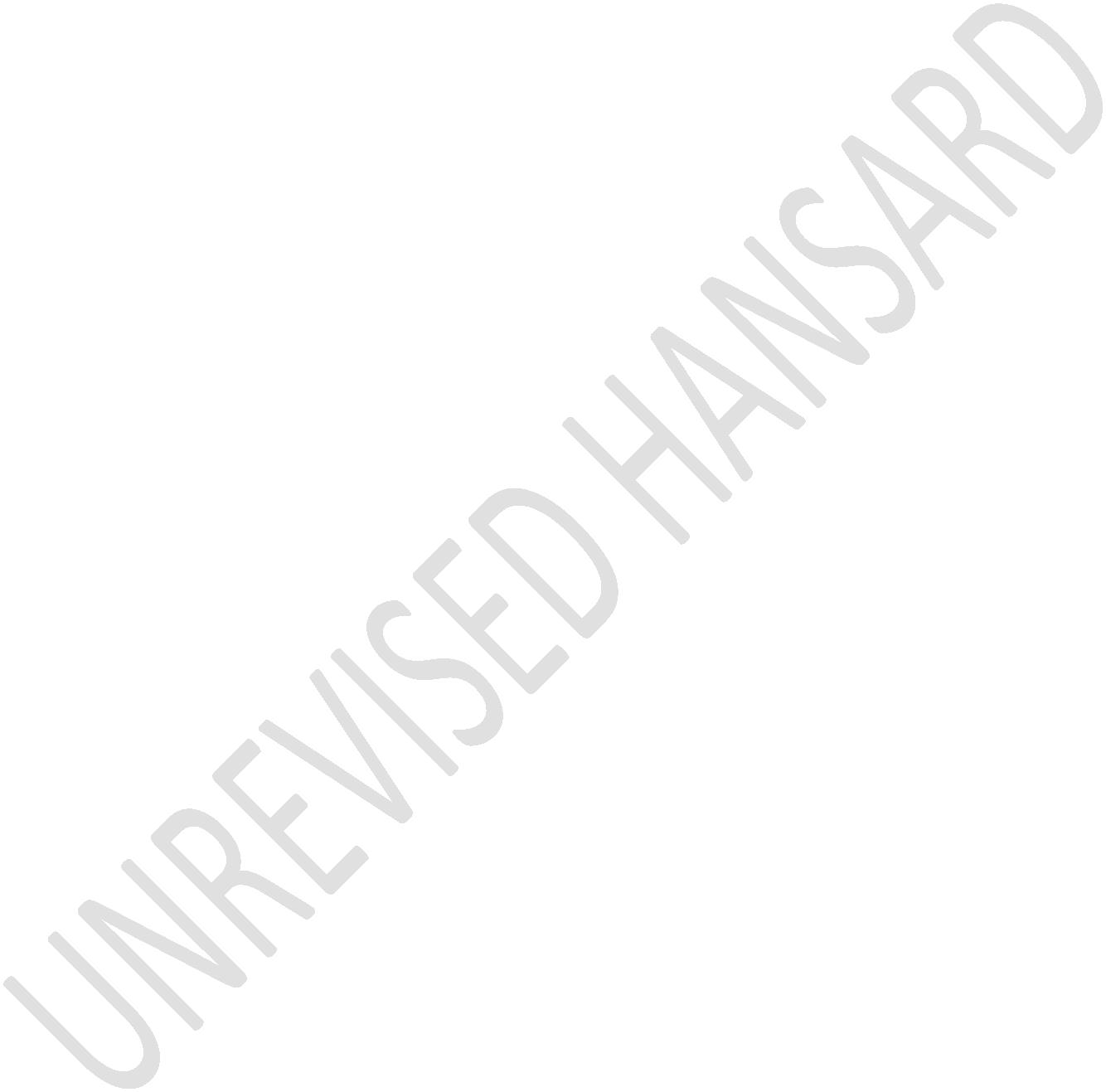 UNREVISED HANSARDMINI PLENARY - NATIONAL ASSEMBLY (VIRTUAL)THURSDAY, 3 MARCH 2022Page: 2of the National Assembly. Members should equally note that anythingsaid in the virtual platform is deemed to have been said toHouse and maybe ruled upon. All members who have logged in,shall be considered to be present and are requested to mutetheir microphones and only unmute when recognised to speak. Thisis because the microphones are very sensitive and will pick upnoise which might disturb the attention of other members.When recognised to speak, please unmute your microphone andconnect your video. Members may make use of the icons on thebar, at the bottom of theirs screens which has an option thatallows a member to put up his or her hand to raise points oforder. The secretariat will assist in alerting the Chairpersonto members requesting to speak. When using the virtual system,members are edged to refrain or desist from unnecessary pointsof order or interjections.Hon members, we shall now proceed to the First Order of thismini-plenary session, which is a subject for discussion in thename of the hon D M Stock: On expanding the comprehensive socialsecurity system, in order to not leave anyone behind. I nowrecognise the hon D M Stock from the virtual platform.UNREVISED HANSARDMINI PLENARY - NATIONAL ASSEMBLY (VIRTUAL)THURSDAY, 3 MARCH 2022Page: 3EXPANDING THE COMPREHENSIVE SOCIAL SECURITY SYSTEM IN ORDER NOTTO LEAVE ANYONE BEHIND(Subject for Discussion)Mr D M STOCK: Hon House Chairperson, today we are debating thecritical aspect which is enshrined in the Constitution and itsBill of Rights. A debate on expanding the comprehensive socialsecurity system to leave no one behind. It directly speaks aboutsecuring the socioeconomic rights for all South Africans. Thedemocratic dividends for all South Africans can only be broughtthrough the realisation of the promise and commitment ofcreating a united and prosperous South Africa. It is criticalthat we premise our debate with the correct conceptualunderstanding of the comprehensive social security system. It iscomprehensive because it responds to the multiple deprivations.The poor experience deprivations from access to basic servicessuch as water and sanitation, shelter, food and lack of income.Those are some of the issues that the debate should be able todeliberate around.UNREVISED HANSARDMINI PLENARY - NATIONAL ASSEMBLY (VIRTUAL)THURSDAY, 3 MARCH 2022Page: 4The National Development Plan states that by 2030, South Africashould have a comprehensive system of social protection thatincludes social security grants, mandatory retirement savings,risk benefits and voluntary retirement savings. It emphasisesthat part of our approach to social protection is through asocial wage which includes no-fee schools, free basic servicesand subsidised public transport.In addition to creating more jobs in the private sector, asignificant broadening of government’s public employmentprogrammes will also be able to help to ensure that fewerhouseholds live above the poverty line. Addressing povertyrequires a multiple dimensional approach which a comprehensivesocial security system responds to. Since the democraticbreakthrough, the ANC has placed a social wage at the centre oftransforming the lives of ordinary South Africans withoutleaving no one behind. We have witnessed an increase in socialgrants for the elderly and also broadened our social protectionsystem to include people with disabilities, child grants andfoster care grants which also brings about relief to thevulnerable people throughout our country.UNREVISED HANSARDMINI PLENARY - NATIONAL ASSEMBLY (VIRTUAL)THURSDAY, 3 MARCH 2022Page: 5This is a commitment of the ANC to ensure that we eradicatehunger in our nation. South Africa now pays grants to more than46% of the population. For the current year government hasallocated approximately about R44 billion for a 12-monthextension of the R350,00 social relief of distress grant. Thelegacy of apartheid has entrenched inequality and poverty in ourcountry.In the process of addressing inequality and unemployment througheconomic development and transformation, our caring ANCgovernment has ensured that the majority of poor are protectedand are being taken care of. As the ANC-led government, we wentfurther through the introduction of social relief of distressgrant which has demonstrated to bring about much-needed relieffor the unemployed, particularly the youth who are not coveredby the current grant payments. The grant has provided relief forthose with food security challenges. It has enabled theunemployed to search for employment, whilst for others it hasalleviated poverty in their households.We do not agree with the notion that we are building a welfarestate which creates a dependency syndrome on the state. ThisUNREVISED HANSARDMINI PLENARY - NATIONAL ASSEMBLY (VIRTUAL)THURSDAY, 3 MARCH 2022Page: 6notion is devoid of the facts and ignores the comprehensivenature of our social wage. The people of South Africa, black andwhite pledged in the Freedom Charter that there shall be houses,security and comfort. A major area which requires enhancement inour comprehensive social security system is the integration ofthe provision of social services in a systematic manner whichwill actually be able to enable a developmental transition ofthe poor to the mainstream economy.This can be done through an integrated system which hasinformation-sharing capabilities which grants recipients intoeducational opportunities, employment opportunities, as well asother economic opportunities. Our social transformation seeks toensure that the development of our people is anchored by thefreedom to realise their potential and for them to be able to betheir own liberators.A critical policy debate which requires Parliament’s SocialDevelopment’s portfolio committee, in particular, to grapplewith, is to answer a question on the introduction of the basicincome grant. The level of income inequality in our countrycontributes to the level of poverty. Asset poverty and landlessUNREVISED HANSARDMINI PLENARY - NATIONAL ASSEMBLY (VIRTUAL)THURSDAY, 3 MARCH 2022Page: 7for economic production are also part of the drivers ofinequality in our country. Restoring the dignity of all SouthAfricans is an imperative of the ANC government, in order toimprove their wellbeing of South Africans through access tohealth care, access to education, skills development and aprovision of the safety net. These are democratic gains weshould continue to build on through expanding our system tocover for the unemployed between the ages of 18 and 59.We welcome the Expanded Public Works Programme and otherPresidential Employment Stimulus opportunities which willsupport over 1 million unemployed South Africans. It will alsobe able to bode well for the skills development and creatingeconomic opportunities, particularly for our youth and ourwomen. In order to address inequality, we need to all socialpartners working government to enable the redistribution ofassets and income through transforming economic sectors andcreating equal opportunities.The creation of an inclusive economy is also at the heart ofaddressing the unequal economic patterns. The ANC remainscommitted to advancing social policies which provides the safetyUNREVISED HANSARDMINI PLENARY - NATIONAL ASSEMBLY (VIRTUAL)THURSDAY, 3 MARCH 2022Page: 8net for the poor and also to place all South Africans on adevelopmental path. I thank you, hon House Chairperson.Ms B S MASANGO: Chair, the DA is cautiously encouraged to seethis very important matter being debated outside election seasonas has been the case many times before. One wonders if themagnitude and depth of the needs of the very vulnerable in SouthAfrican society has really resonated in these hallowed chambersof the otherwise uncaring ANC government. The fact that wedebate this matter today, exactly 22 years since it was mootedvia a committee led by Prof Vivienne Taylor, proves that theneed has been in our midst and under our very noses for thatlong. However, this ANC government has merely looked the otherway, hoping it would simply disappear or magically go away.Among the sections of our population, the most neglected arethose who desperately stand to benefit from a comprehensivesocial security system; those who shoulder the heaviest burdenand responsibility to provide for their families. However, thisis the group that is subjected to the most barbaric carrot-dangling strategies during election times, primarily by the ANCMinisters of Social Development, the ANC presidents and at timesUNREVISED HANSARDMINI PLENARY - NATIONAL ASSEMBLY (VIRTUAL)THURSDAY, 3 MARCH 2022Page: 9even the ANC Ministers of Finance, not because there wereconcrete plans to implement the expanded comprehensive socialsecurity system but because of the ANC’s need to be heard toappreciate the struggles of millions of South Africa’s poor.In the year 2000, the ANC government appointed Prof Taylor’scommittee to investigate ways for the state to reform the socialsecurity system to provide comprehensive coverage for all. Thecommittee called for the introduction of a range of measures,including a universal basic income grant of at least R100 amonth. The Taylor committee further noted that, as a developingeconomy coping with the structural legacies of apartheid, SouthAfrica was unlikely to be able to create stable and meaningfulemployment opportunities for all economically active adults inthe foreseeable future.Twenty years later we are in no better a position than we were.In fact, if we look at it empirically, we are substantiallyworse off in 2022. With levels of unemployment reaching crisisproportions due to gross corruption, the mismanagement of theeconomy by the ANC government and the recent COVID-19 pandemic,soundbites regarding a basic income grant abound. Yet, noUNREVISED HANSARDMINI PLENARY - NATIONAL ASSEMBLY (VIRTUAL)THURSDAY, 3 MARCH 2022Page: 10concrete, reasonable plans have come forward. This display ofinsensitivity to the plight of millions of South Africans isconcerning at best, and cruel and criminal at worst. Even thosewho receive social grants are subjected to random annualincreases that do not begin to match the exorbitant electricity,petrol, food and transport prices that are increasedexponentially. Households have to make do with a measly R350grant to put food on the table.The topic of today’s debate partly says, not leaving anyonebehind. It is a misnomer. It is the policies of the ANCgovernment that continues to leave millions of poor people inSouth Africa behind, stuck in endless poverty with no hope of abrighter future. These policies exclude those who need them mostto build a better life but are instead exclusive and lackdistributive capacity. They only create opportunities for self-enrichment for the ANC-aligned elite and well connected. Thosecard-carrying cadres are the sole beneficiaries of theseopportunities, while the impoverished majority languish outsidethe boundaries.UNREVISED HANSARDMINI PLENARY - NATIONAL ASSEMBLY (VIRTUAL)THURSDAY, 3 MARCH 2022Page: 11The need for a comprehensive social security system in SouthAfrica is not in dispute. How it is done is what should be ofgreater concern. According to a 2004 report of the Basic IncomeGrant Financing Reference Group, which was entitled, Breakingthe poverty trap: “Nearly a decade after South Africa’s historictransition to democracy, pervasive poverty and inequality posethe greatest threat to human dignity and social cohesion”. Thiswas in 2004, and the threat posed then has continued to playitself out in many protests by various sectors of our society.This is a stark reminder that the ANC government left a hugesection of society behind a long time ago.Unfortunately, government does not have the luxury of time toensure that it walks back to the people it has left behind. Ithas no realistic solutions to what remains a real threat tostability and cohesion in this country. It is curiouslyinteresting to note from the same report of 2004 that:To date, government has yet to announce a formal position onthe basic income grant or indeed on any of the Taylorcommittee recommendations. Instead, it has repeatedlydeferred a decision at successive Cabinet lekgotlas.UNREVISED HANSARDMINI PLENARY - NATIONAL ASSEMBLY (VIRTUAL)THURSDAY, 3 MARCH 2022Page: 12Given the situation we are confronted with today, it is nowonder that this debate is not evoking the excitement and hopeit should, as history might just be repeating itself to thedetriment of so many that ought not and must not be left behindif stability and social cohesion are to be preserved in SouthAfrica. I thank you, Chairperson.Ms N N SIHLWAYI: Hon House Chair, restoring dignity of the poorand the marginalised through the provision of basic services.Hon Chair, we come from a very painful past where the majorityof South Africans, blacks in general and African people weredenied human rights in their country of birth. The oppressedmajority fought against colonialism and apartheid to establish asociety founded on the democratic values of social justice andother fundamental human rights to improve the quality of theirlives and of all citizens to unleash their potential.Hon Chair, ...IsiXhosa:... andimazi u-Taylor.UNREVISED HANSARDMINI PLENARY - NATIONAL ASSEMBLY (VIRTUAL)THURSDAY, 3 MARCH 2022Page: 13English:The Nationalist Party, the Democratic Party ...IsiXhosa:... nale ngxubevange yanamhlanje ...English:... have caused an unforgettable human destruction in ourmotherland. We will never forget. The new democratic SouthAfrica was founded within the constitutional principlescontained in the Bill of Rights as a cornerstone of ourdemocracy.The HOUSE CHAIRPERSON (Mr M L D Ntombela): Connection problems.Hon Sihlwayi, your line of connection is very bad.Ms N N SIHLWAYI: Can I proceed, Chair?The HOUSE CHAIRPERSON (Mr M L D Ntombela): Yes, please but yourline is bad.Ms N N SIHLWAYI: Is it not audible?UNREVISED HANSARDMINI PLENARY - NATIONAL ASSEMBLY (VIRTUAL)THURSDAY, 3 MARCH 2022Page: 14The HOUSE CHAIRPERSON (Mr M L D Ntombela): Slightly you are butyou keep on breaking but you may continue or move away from thatplace.Ms N N SIHLWAYI: Okay, these rights affirm the democratic ...[CONNECTION PROBLEMS.]The HOUSE CHAIRPERSON (Mr M L D Ntombela): You are now gone honSihlwayi, totally inaudible.Ms N N SIHLWAYI: Let me change the position.The HOUSE CHAIRPERSON (Mr M L D Ntombela): Hon members, patienceplease.Ms N N SIHLWAYI: Hon Chair, I was to say, the democratic statetherefore must respect, promote and fulfil these rights asenshrined in the Constitution. In fact, Chair, it is proper tomention their origin. The Freedom Charter policy statement ofthe ANC articulates well a clear vision for our country, byproclaiming equal rights for all who live in it. The closingstatement in the Freedom Charter reads as followsUNREVISED HANSARDMINI PLENARY - NATIONAL ASSEMBLY (VIRTUAL)THURSDAY, 3 MARCH 2022Page: 15These freedoms we will fight for side by side throughoutour lives until we have won our liberty.IsiXhosa:Singangxanyelwa madoda, ama-350 eminyaka asiyondlwane iyanetha.Siyeza sisendleleni, ningasingxameli.English:The social cluster therefore denotes the fundamental values ofthe Freedom Charter towards the implementation of governmentprogramme. Chair, just to raise the issues, which are theserights that we believe are fundamental for our people thatshould be protected by other institutions and by the state? TheRight to access to adequate housing, section 26 of theConstitution. In the early 2000s a community was evicted from aland which they had occupied under the then OostenbergMunicipality, now known as Kraaifontein Municipality. Thecommunity sought relief from the courts, and the Cape of GoodHope found that the community were entitled to adequate shelteras enshrined in section 21(1)(c) and both national andprovincial government had to intervene to rescue the communityand provide the necessary services.UNREVISED HANSARDMINI PLENARY - NATIONAL ASSEMBLY (VIRTUAL)THURSDAY, 3 MARCH 2022Page: 16Government of the Republic of South Africa and Others vsGrootboom and Others showed that government had an obligation toact positively in ameliorating the plight of hundreds ofthousands of peoples living in deplorable conditions throughouttheir living. The court stressed with no certain terms that allrights in the Bill of Rights are interrelated and mutuallysupporting and the state must ensure that those rights areprogressively realised within the available resources. Typicalexample hon Chair, that the Minister of Human Settlements isunblocking the blocked projects because those people that haveblocked projects do not have adequate housing and thereforegovernment has got to see how best can it address the plight oftheir people. This would ensure that no one who deservesadequate housing is left behind.The second right is the Right to Human Dignity, everyone has aninherent dignity and the right to have their dignity respectedand protected. Chair, gender-based violence is a curse in ourcountry which needs to be addressed not tomorrow but today. In2001 for example, two Ministers of the Safety and Security andJustice and Constitutional Development were sued by acomplainant who was attacked and abused by someone who wasUNREVISED HANSARDMINI PLENARY - NATIONAL ASSEMBLY (VIRTUAL)THURSDAY, 3 MARCH 2022Page: 17released by courts charged with attempted rape. The womanclaimed that the two departments were negligent in releasing theaccused and that she had her dignity violated. It is a duty ofthe state, therefore to protect women from all sexual violencethat they face.The court considered a potential liability for both police andprosecutor for releasing the criminal with such activities andgave bail that this could amount to wrongful conduct. How couldthe police and the courts release an accused who attempted rape,without having proper measures in place to protect thecomplainant? The conduct by the police and court officialsconstitute negligence and should result in consequences. Now,because of negligence of some officials, the government is nowliable for wrongful conduct. We must ensure that our police andthe courts protect those that are vulnerable and marginalized,in particular women and children. No one should be excluded fromthe basic services.We salute the ANC-led government that in this coming financialyear, has prioritised the implementation of the nationalUNREVISED HANSARDMINI PLENARY - NATIONAL ASSEMBLY (VIRTUAL)THURSDAY, 3 MARCH 2022Page: 18strategic plan of gender-based violence and femicide to furtherpromote and empower women in our society.Three new pieces of legislation have been enacted and signedinto law by President Ramaphosa to strengthen the criminaljustice system and by putting in place measures to assist thesurvivors of gender-based violence and femicide. We commend thatno one should be left behind, should be excluded and no oneshould be erased from benefiting in basic services. Thank youvery much.IsiXhosa:Bendibuza ukuba imizuzu le yam ibilahlekile iphelele phi?English:Thank you very much.IsiXhosa:USIHLALO WENDLU (Mnu M L D Ntombela): Hayi khange ilahleke mamaibikhona.English:UNREVISED HANSARDMINI PLENARY - NATIONAL ASSEMBLY (VIRTUAL)THURSDAY, 3 MARCH 2022Page: 19Thank you very much.Ms P MARAIS: Hon Chairperson, allow me this opportunity to wishmy Commander-in-Chief and President, Julius Sello Malema a happyrevolutionary birthday. You are loved by South Africans becauseyou care for all. I also wish to greet the officials of the EFFunder the capable leadership of the President and Commander-in-Chief who is appearing before the East London Magistrate Courtfor a frivolous case by AfriForum, a racist organisation. Wewill not surrender the EFF to racists because the EFF is theonly weapon in the hands of poor people. The EFF is the onlyorganisation fighting for the increase of social grants.We must increase social grants for older persons from R1 890 toR3 780 per month. We must increase social grants for peopleliving with disability from R1 890 to R3 820 per month. We mustincrease social grants for our War veterans from R1 890 toR3 820 per month. We must increase child support grants fromR460 to R920 per month, and we must double all other socialgrants.UNREVISED HANSARDMINI PLENARY - NATIONAL ASSEMBLY (VIRTUAL)THURSDAY, 3 MARCH 2022Page: 20We cannot talk about expanding the comprehensive social securitysystem when the current system continues to subject many poorpeople to perpetual poverty. All 12 million beneficiaries in theSA Social Security Agency system must afford decent food and notbe visited by hunger now and again, as is the case today. To behungry is to live side by side with death. Black people willcontinue to be death-bound subjects unless we double theirsocial grants.While we continue to fight for an increase in social grants,social grants in themselves are not the solution. Grants aresupposed to be a means to an end. While we appreciate andacknowledge the big difference that social grants make in thelives of our people, it is not the solution. Our people wantdecent housing. Our people need food security. Our people needto live closer to work, school, places of worship, andrecreational facilities.We will not give our people a decent standard of living and pullthem out of poverty through social grants. The only way toalleviate poverty is to be a country that produces what itconsumes and exports anything that we produce, a surplus.UNREVISED HANSARDMINI PLENARY - NATIONAL ASSEMBLY (VIRTUAL)THURSDAY, 3 MARCH 2022Page: 21Therefore, all Sassa beneficiaries on social grants must beactive members of the economy and must be able to earn a livingand not rely on social grants, except children, orphans, warveterans and foster care families.There is a clear relationship between a productive economy, agrowing economy, an economy that employs people, and poverty.But we know that the ruling party does not have a practical orbelievable plan that combines social security and economicpolicy. Currently, SA Social Security System is merely a paymentsystem. There is no long-term plan to lift people out ofpoverty. To simply add more unemployed and struggling peopleinto the Sassa database will not solve our problems.While we continue to advocate for some form of grants for allwho are struggling, including unemployed people who spend a lotof money to look for work without any assistance. As the EFF, wemaintain that a practical and sustainable solution is economicredistribution, economic growth and industrialisation of SouthAfrica as a whole. We should not trust the Treasury thatcontinues to cut social grants budget and come here every yearto mock our people with R20, R30 and R90 increases. The soonerUNREVISED HANSARDMINI PLENARY - NATIONAL ASSEMBLY (VIRTUAL)THURSDAY, 3 MARCH 2022Page: 22we remove the parasitic, incompetent and corrupt ruling partyfrom power, the better. Thank you Chair.Ms L L VAN DER MERWE: Thank you very much Chairperson, I’llleave my video off, I’ve got connection issues. Hon Housechairperson, our country is on its knees under the stewardshipof the current government South Africa has been crippled byunethical leadership, illegal migration, the disintegration ofthe rule of law and other ills.When the leaders of our country fought for freedom, they dreamtof just that. A country free of poverty, free of fear, free ofdespair and free of injustice. Sadly 28 years after the dawn ofdemocracy, we are far from free. Our people are trapped inpoverty, almost half of South Africa’s population counts on sometype of grant alone as their only form of income. They walk thenarrow road between hunger and starvation daily.Our youth have relegated to the unemployment lines; they havebeen relegated to the R350 Sassa pay out lines while millionsmore are now discouraged job seekers.UNREVISED HANSARDMINI PLENARY - NATIONAL ASSEMBLY (VIRTUAL)THURSDAY, 3 MARCH 2022Page: 23In the phase of this devastation Chairperson, the ruling partytables a debate on expanding the comprehensive social securitysystem today. Yet despite what the hon Stock said, South Africais already a welfare state.Where is the ruling party’s much needed solutions? Expanding thesocial welfare system is only a plaster on a gaping wound. Howare we going to lift our people out of poverty and despair andrestore their dignity? Chairperson, that is what we should bedebating today.Let me state this as I’ve done that the IFP supports the basicincome grant yet it is very clear that government keeps danglingthe carrot that they cannot afford. South Africa’s current debtburden is at R4,35 trillion. South Africa’s debt over the nextyear or two will be projected to be R5,4 trillion, debtservicing fees will be at R268 billion per annum alone thuseconomic recovery and big might just be a distant dream.This week a number of Ministers were implicated in corruptionand the third Zondo Commission Report. If our Ministersalongside criminals didn’t devoir the money in our state coffersthrough corruption, there would be more than enough basic incomeUNREVISED HANSARDMINI PLENARY - NATIONAL ASSEMBLY (VIRTUAL)THURSDAY, 3 MARCH 2022Page: 24grants. We need as a matter of urgency to recoup money from allthose even our Ministers that stole from the state and byextension stole from the poor.Chairperson, expanding the social welfare system should firstand foremost focus on the child support grant with whateverincreased cost of food, caregivers are often forced to skipmeals because they cannot afford sufficient food.It is against this background that IFP calls for an increase ofthe child support grant which currently stands at R480.00 permonth well below the food poverty line of R624 per person permonth.Expanding the social also comes with strengthening the Sassasystem. For far too long, millions have been side lined fromSassa by criminals both within and outside government.If we could remind ourselves that today to date, not a singlegovernment official has paid back a single cent stolen when theycollected a R350 grant and other grants unlawfully.UNREVISED HANSARDMINI PLENARY - NATIONAL ASSEMBLY (VIRTUAL)THURSDAY, 3 MARCH 2022Page: 25Chair, finally, our immigration system has collapsed due to thefailures of the Department of Home Affairs. Far too many non-citizens have taken employment without being legally permittedto do so.The IFP has proposed changes to the employment servicesAmendment Bill through Private Members Bill. We would like tosee South Africans, especially young prioritised in the lowskilled market. We are happy that government has heard ourplease and the Department of Labour is piloting similarlegislation which looks to get South Africans to work.Let us change our thinking from wealth estate to a state thatconsiders the welfare of its people and puts them first. Thankyou Chairperson.Ms T BREEDT: Thank you Chairperson. Chairperson, thecontinuation of the R350 SRD grant will cost South AfricaR44,4 billion in the coming financial year. It means that in allspending of social grants for 2022/23 will increase to anunprecedented R364,4 billion.UNREVISED HANSARDMINI PLENARY - NATIONAL ASSEMBLY (VIRTUAL)THURSDAY, 3 MARCH 2022Page: 26In other words, 3,9% of our GDP or 48% of this coming year’sbudget will be spent on social wages. The Minister of Financewas very clear last week that the R350 SRD grant will only beextended for the next 12 months even when taking Cat intoaccount, it is still estimated that over the next three years,the social wage will take up 59,4%, that’s almost 60% of thegovernment’s entire non interest spending.Then the hon Stock wants to expand the comprehensive socialsecurity system to where, with what money, how, where will weget the money from? We currently have to borrow money to be ableto afford our current needs.The question of today’s discussion of is in essence incorrectand is a testament to what is wrong in South Africa today andthe government style of the ANC. The focus should not be havingmore people dependant on social security but less.The topic of today’s discussion should have been; what reformsare made necessary to not leave anyone behind but ensure self -sustainability.UNREVISED HANSARDMINI PLENARY - NATIONAL ASSEMBLY (VIRTUAL)THURSDAY, 3 MARCH 2022Page: 27The Minister of Finance preaches pension reform but we should becareful when as Parliament we consider this. We do not want tocreate a situation where more and more people will be reliant ongovernment in their old age because they spent their pensionfunds during these current tough times. This will create avicious cycle. As is currently the case with our current old agerecipients do not even receive the minimum wage and cantherefore not even afford the most basic of needs. If they donot have family or children to support them, they are as good asdead.What will then happen to our parents and our grandparents if wedo pension reforms that the Minister preaches if we allow thisto happen.And to to add to the gloom Chair, it has recently been announcedthat the teacher retention rate in basic education is worsening.That means the student, teacher ratios will be greater infuture. Further meaning a greater percentage of unemployedteachers but also the greater number of students not receivingthe necessary attention in schools to ensure proper employmentUNREVISED HANSARDMINI PLENARY - NATIONAL ASSEMBLY (VIRTUAL)THURSDAY, 3 MARCH 2022Page: 28in future. This of course means more people reliant ongovernment and of course you understand the rest of that cycle.The hon Stock in his comments will most probably not seeanything wrong with this because that would mean an increase inthe welfare estate which they think is good.Chairperson, the focus should be that of education, empowerment,self-sustainability and a conducive environment for the privatesector to create jobs. We should move away from thinking thatwelfare is the only option to our citizens in the currentdevastating position. We should start thinking of prosperity,wellbeing and success. It is then and only then when we willrealise what needs to happen that our focus needs to shift, thatlaws need to be created to encourage job creation andentrepreneurship and not to start entrepreneurship economicgrowth andI will conclude with age old saying, give a man fish and he eatsfor day but teach a man how to fish and he eats every day.Chairperson, I thank you.UNREVISED HANSARDMINI PLENARY - NATIONAL ASSEMBLY (VIRTUAL)THURSDAY, 3 MARCH 2022Page: 29Ms M E SUKERS: Thank you hon Chair. I wish to state that theACDP supports temporary relief for those in need. We cannothowever make it permanent state that disables individual agencyand human development of the young, healthy and able body. It isimportant to refer back to the report of the high level panel onthe assessment of key legislation and the acceleration offundamental change.One of the key recommendations referred to building humancapabilities to enable economic participation, social cohesionand engage citizenry. Government must not do what the individualand community can do for themselves. We have to with urgencyattend to barrier that exist for adults to enter skillsprogrammes and further learning.The continued delay in implementing the nation seniorcertificate for adults is one such a barrier. There is not oneperson in the House that does not agree on the need for aneffective and holistic security safety net for the vulnerable.However, we face the challenge of an untransformed sluggishsocial development system.UNREVISED HANSARDMINI PLENARY - NATIONAL ASSEMBLY (VIRTUAL)THURSDAY, 3 MARCH 2022Page: 30In addressing social security and the expansion thereof, thereis a very important element that must be discussed and it is theelement of goodwill. Government should not and cannot go with italong in providing an effective plan to address the deepeningcrisis of poverty and its devastating impact on the psyche ofour people.Goodwill has been eroded and it led to the resistance of plainexhaustion of the taxpayer and serious social developmentpartners. This is a challenge in creating a comprehensive socialsecurity system that is not only government dependent.The second challenge is the misuse of capacity programmes aimedat upliftment, patronage and the ever expanding supply chainnetwork to repair votes and buy loyalty is bankrupt politicalstrategy that abuses EPW programmes and NPO funding and here inthe Western Cape to Limpopo right nationwide.Remove corruption and the perverse political strategy fromfunding and social development programmes, transform the civilservice, and this is project that must be embarked upon beforeyou talk expansion. A corrupt system will deepen the crisis andUNREVISED HANSARDMINI PLENARY - NATIONAL ASSEMBLY (VIRTUAL)THURSDAY, 3 MARCH 2022Page: 31exhaust the badly needed goodwill in order to create temporarysafety nets for the poor and those who need it the most. We haveto break generational cycles of poverty by transforming thesystem. Thank you Chair.Mr B N HERRON: Chairperson, the level of inequality is SouthAfrica’s greatest existential threat. It is not only unjust,given the history from which our democratic country emerged, itis wholly unsustainable. It has created a social tender box thatof deprivation and division, and last July we witnessed the easewith which this box could be ignited.Dismantling the deeply entrenched divisions that keep SouthAfricans apart must be our single overarching priority. Thetruth is that our economy is unable to generate enough jobs toreduce, let alone, eliminate unemployment. This leaves millionsof South Africans without an access to an income. A combinationof unemployment and poverty has led to increased andindescribable hardship where poor families are starving andscavenging for food.UNREVISED HANSARDMINI PLENARY - NATIONAL ASSEMBLY (VIRTUAL)THURSDAY, 3 MARCH 2022Page: 32The country cannot afford not to address these people’s plights.South Africa has a well-established social assistance programmeof cash transfers but the programme excludes millions who are 18to 59 years old the assumed age of economic activity. Section 28of our rights based Constitution guarantees every person theright to sufficient food, water and social security.It is in this context that the debate about a basic incomeguarantee or grant must be understood. When an economy is unableto provide enough jobs for people to earn an income and takecare of themselves financially, then the state has a duty toprovide some social security. This is not a gift nor a handout;it is a right.The social relief grant that has been providing nearly 10million beneficiaries with some cash transfers is welcome, andwe welcome the extension of it as a first step bur we need toprogress from here and provide a permanent safety net for thosewho need it.The question of the quantum of that safety net is continuouslychallenging. The most recent data published by Statistics SAUNREVISED HANSARDMINI PLENARY - NATIONAL ASSEMBLY (VIRTUAL)THURSDAY, 3 MARCH 2022Page: 33shows that the food poverty line is R624 per month per person.This is the amount of money a person needs to purchase theminimum daily food required to live. So, the fastest way toachieve a comprehensive social security system is to start witha basic income grant at least the food poverty line.Obviously we must address affordability. Chairperson, if youstart from the premise that no adult can be expected to livewithout any income, then you stop asking how we can afford itand start asking how we can afford not to. We are not unaware ofthe current financial constraints — it is a matter ofprioritisation. If the Minister of Finance follows through onthe plan to introduce zero base budgeting and identifying ourabsolute priorities, it will free up significant savings. Theintroduction of a basic income grant is the only way to directlyaddress the growing epidemic of deprivation, hunger andmalnutrition. Thank you.Mr K L JACOBS: Hon Chairperson, in order to create a prosperoussociety with a sustainable and equitable economic developmentand to improve productivity for growth, the health of thecitizens is the wealth of the nation.UNREVISED HANSARDMINI PLENARY - NATIONAL ASSEMBLY (VIRTUAL)THURSDAY, 3 MARCH 2022Page: 34The aspirations of the 2030 Agenda are based on inclusivenessand ensuring that no person is left behind which is in line withthe theme of this debate. In the same breath, the vision for thehealth sector is to ensure a healthy nation for all SouthAfricans. This further emphasises the importance of achievinguniversal health coverage by ensuring that every South Africanhas access to health care services regardless of theirsocioeconomic status.At the essence of human development there are three principlesthat are directly linked to economic development; to live a longand healthy life, to acquire knowledge and to have access toresources needed for a descent standard of living.South Africa has a comprehensive social security system as aresponse to imperatives of human development. Over thedemocratic order we have expanded basic services in both theurban and the rural areas, particularly for the marginalised.Health and economic development are interdependent, presentingan important opportunity through the National Development Plan,NDP, to integrate health within goals of broader socioeconomicdevelopment.UNREVISED HANSARDMINI PLENARY - NATIONAL ASSEMBLY (VIRTUAL)THURSDAY, 3 MARCH 2022Page: 35The NDP goals are aligned to the Sustainable Development Goalsand to the AU Agenda 2063 aimed at millions of South Africanshaving improved living conditions in a context where, forhistorical reasons, South Africa is amongst the most unequalsocieties, but much progress has been made in critical areassuch as the provision of clean water, electricity, sanitation,education and health.Despite this progress the poorest and most vulnerable people areleft behind. This means that there remains a need for investingin the poorest and most marginalised towards universal healthcoverage. In 2016 the World Health Assembly, WHA, issued aground breaking revolution together with the Rio PoliticalDeclaration on Social Determinants of Health which commitscountries to build momentum or speed for the development ofdedicated national action plans and strategies to deal withexclusion, in access and social determinants of health in orderto reduce health inequities.The WHA Rio resolution recognises the fragmentation that offerresource public health system. It underscores ... [Inaudible.]... that leaves many people behind, underscores the AfricanUNREVISED HANSARDMINI PLENARY - NATIONAL ASSEMBLY (VIRTUAL)THURSDAY, 3 MARCH 2022Page: 36Charter on Human and People’s Rights, the Declaration of ...[Inaudible.] ... and the World Health Organisation’sconstitution. All of which call for ... [Inaudible.] ... takefull responsibility for the health of the people.Hon Chairperson, the universal health coverage then becomes ofparamount importance. It seeks to provide a preventive healthscheme shall be run by the state. Provision of free medical careand hospitalisation for all with special care for mothers andyoung children. This is what guides the ANC on the realisationof the National Health Insurance. It is in this context thatSouth Africa is currently in the process of reforming its healthsystems through the NHI to achieve the following outcomes. Animproved access to quality health services for all SouthAfricans, irrespective of whether they are employed or not. Poolrisks so that equity and social solidarity would be achievedthrough the creation of a single fund. Procure services onbehalf of the entire population and efficiently mobilise andcontrol financial resources and to improve health systemsperformance and for everyone to experience universal healthcoverage.UNREVISED HANSARDMINI PLENARY - NATIONAL ASSEMBLY (VIRTUAL)THURSDAY, 3 MARCH 2022Page: 37South Africa’s ... [Inaudible.] ... the implementation of theSustainable Development Goals through the Domestic DevelopmentalAgenda and Policy. To have a good health is essential tosustainable development and the 2030 Agenda reflects thecomplexity and interconnectedness of the two. It takes intoaccount widening the economic and social inequalities, efforturbanisation, threats to the climate and the environment, thecontinuing burden of HIV and other infectious diseases andemerging challenges such as COVID-19 and noncommunicablediseases.South Africa has made great progress in developing healthoutcomes, for example, increasing the life expectancy of SouthAfricans such as decrease in the leading causes of death ...[Inaudible.] ... reducing maternal mortality rate, under-fivemortality rate, neonatal mortality rate ... [Inaudible.] ...Decrease in new HIV infections and incidents of ... [Inaudible.]... A lot still needs to be done to realise the number of ...[Inaudible.]In conclusion, Chairperson, research has shown that achievingthe SDG targets depends on collaboration between stakeholders,UNREVISED HANSARDMINI PLENARY - NATIONAL ASSEMBLY (VIRTUAL)THURSDAY, 3 MARCH 2022Page: 38government, private sector, civil society, academic researchinstitutions and international organisations working togetherwith all stakeholders and partners we can ensure that the goalsthat South Africa has already met are sustained and that theprogress made before the pandemic does not roll back. Out healthcare system has demonstrated its capacity through thecoronavirus pandemic which is a security health risk to thenation.Finally, Chairperson, we call on all people who have notvaccinated to please be vaccinated. Remember that vaccinationsaves lives. Thank you.Mr M G E HENDRICKS: Al-Jama-ah congratulates the hon Marais onthe revolutionary maiden speech on the birthday of hercommander-in-chief – happy birthday hon Julius Malema.In his first Sona address, President Ramaphosa announced thatevery family will get a warm plate of food and no one will beleft out. After his third Sona, this has been done.Congratulations, President Ramaphosa. Well done. PresidentRamaphosa to expand the social security system, launched theUNREVISED HANSARDMINI PLENARY - NATIONAL ASSEMBLY (VIRTUAL)THURSDAY, 3 MARCH 2022Page: 39Expanded Public Works Programme, EPWP, matriculants helping outin schools, and Home Affairs using graduates to do scanning.These are not decent jobs but expanding the social securitysystem.To expand the social security jobs, President Ramaphosa must getcall centre jobs in our 10 000 villages. The first step is toget successful bidders for the spectrum to provide free data tothe villages and the Department of Communications and DigitalTechnologies to launch a satellite internet where the towerscannot reach. The bidders who have satellites must be givenpreference in allocating the spectrum.Village children can work as call centre agents from home toexpand the social security system by this employment scheme sothat no one is left out. No one must be left out from earning aliving, even just to put a loaf of bread on the table. Mpamevillage, where I also live, is also ready for a call centrepoverty alleviation scheme. Thank you very much, hon Chair.Mr A M SHAIK EMAM: Thank you, House Chairperson, I must agreewith Dr James that, in fact, a lot of progress has been made inUNREVISED HANSARDMINI PLENARY - NATIONAL ASSEMBLY (VIRTUAL)THURSDAY, 3 MARCH 2022Page: 40the last 27 or 28 years in the country, but at the same time,hon House Chairperson, we must admit that with 46% of SouthAfricans on some form of social assistance, we cannot expect notto leave anyone behind. When there is 34,9% unemployed and ...[Inaudible.] ... about 42% unemployed, we cannot expect not toleave anyone behind. When 70% of our youth in this country areunemployed, we cannot expect not to leave anyone behind. Whenseven million people go hungry to bed, we cannot expect notleave anyone behind.What South Africans are not looking for is a handout. What SouthAfricans are looking for is an opportunity to be part of aninclusive economy. What South Africans are looking for is aposition to be able to find themselves suitable jobs so thatthey do not depend on our handouts.I have heard people talking about one thing – to increase grantsand some particular amounts of money – the question is: Shouldwe not be concentrating on how we must reduce the number ofpeople in this country dependent on social assistance and makethe rest of them, particularly the younger generation, moreUNREVISED HANSARDMINI PLENARY - NATIONAL ASSEMBLY (VIRTUAL)THURSDAY, 3 MARCH 2022Page: 41productive? That is basically what we should be concentratingon.House Chairperson, 79 cents estimation – and this is an old list– out of every rand in this country is debt service books andpublic sector wage bill, which means 21 cents is spent. Of that21 cents, 11 cents are on corruption and looting, which means wespending 10 cents in this country on delivering services to thepeople on the ground.How are you going to have a more inclusive government economy ifyou are going to spend only 20 cents out of every rand onimproving the quality of lives of our people? The question is:Is it sustainable to have ...The HOUSE CHAIRPERSON (Mr M L D Ntombela): Hon member.Mr A M SHAIK EMAM: Is it my time?The HOUSE CHAIRPERSON (Mr M L D Ntombela): No, you can continue,hon Emam. Somebody was disturbing us.UNREVISED HANSARDMINI PLENARY - NATIONAL ASSEMBLY (VIRTUAL)THURSDAY, 3 MARCH 2022Page: 42Mr A M SHAIK EMAM: Thank you, House Chairperson. I have beendoing some homework, particularly on some of the major changes... [Inaudible.] ... particularly from the 20th of the month. Ifyou look at the exorbitant increases in the price of goods andevery supermarket you go to - I can name a whole lot of them –you’ll find the prices are the same ... [Inaudible.] ... Withfood prices and fuel price rising ... and remember, many of ourpeople - like the previous speakers have said – rely on publictransport to get to work. If a great percentage of ...[Inaudible.] ... what have they got to live on? Thank you verymuch, House Chairperson, I have run out of time.Ms N T MKHATSHWA: Good afternoon House Chair. May I just pleasekindly have an indication whether or not the ANC has anyremaining minutes from our previous speakers.The HOUSE CHAIRPERSON (Mr M L D Ntombela): I will check, thewill inform me, for now up to so far I am not very sure. Thestaff will indicate then.Ms N T MKHATSHWA: Thank you very much. Hon House Chair andmembers, and most importantly fellow South AfricansUNREVISED HANSARDMINI PLENARY - NATIONAL ASSEMBLY (VIRTUAL)THURSDAY, 3 MARCH 2022Page: 43sanibonani(greetings). We are gathered this afternoon to debatethe motion on the expansion of a comprehensive social securitysystem, and ensuring that no single South African is leftbehind. We debate this motion in the month of this youngdemocracy of ours, commemorating the Human Rights Day on 21 ofMarch. I find it rather symbolic as at the core of socialsecurity systems, is the protection of citizen’s human rights byacknowledging the need to uphold the dignity of citizens,considering the socioeconomic, political disparities andinequities that confront them.Looking at the context of South Africa in particular, ourcomprehensive social security system exists with an appreciationof the need to address the structural inequities, deeply rootedin the apartheid regime, total disregard for the basic humanrights of black people in this country.The Background Paper on Social Protection issued by thePresidency reminds us that, government social protectionframework is built on the principle of comprehensiveness andthus income support social services, social insurance and theprovision of free basic services to vulnerable householdsUNREVISED HANSARDMINI PLENARY - NATIONAL ASSEMBLY (VIRTUAL)THURSDAY, 3 MARCH 2022Page: 44constitute governmental holistic approach to addressing poverty.The right to social security must be appreciated within abroader context of government striving to alleviate immediatevulnerabilities. However, with the medium to long-term goal forthe realisation of self-sufficient citizens.Hon members, and I'd like hon Breedt and a number of other honmembers who spoke earlier to listen attentively to what I amabout to say. In advancing a comprehensive social securitysystem we must appreciate as alluded to in the NationalDevelopment Plan, NDP the importance of access to education inempowering citizens to be active participants of the economy.The Bill of Rights of Africa states that the right to education,education which the ANC has resolved remains an apex priority ofgovernment’s ... [Inaudible] ...policies and an essential pillarof our fight against the triple challenge of poverty, inequalityand unemployment. The ANC further notes that, failure toaccelerate inclusive access to education and training, directlythreatens the achievement of this key objective.UNREVISED HANSARDMINI PLENARY - NATIONAL ASSEMBLY (VIRTUAL)THURSDAY, 3 MARCH 2022Page: 45Hon members, key elements of our comprehensive social securitysystem must include free education for those who cannot affordwhich it does, as education is one of the cornerstones ofdevelopment. The acquisition of skills and knowledge througheducation enhances citizens’ capabilities in advancing equality,poverty reduction and economic growth, thus breaking the chainof poverty across generations.Inclusive access to education can be realised when free-feeeducation in this country, fee waivers in this country,scholarships, block grants, supported by nutrition feedingschemes, scholars’ transport, free textbooks and educationalresources, student allowances and stipends to mention but a few.Appreciating that education as part of the comprehensive socialsecurity system, is an investment to the country’s developmentalstate agenda, South Africa has allocated in this year alone, asignificant budget of R441,5 billion towards learning andculture.In the basic education sector, government has attempted tocreate safety nets through free education, fee waivers, feedingschemes, scholar transport free textbooks and learning materialsUNREVISED HANSARDMINI PLENARY - NATIONAL ASSEMBLY (VIRTUAL)THURSDAY, 3 MARCH 2022Page: 46to mention but a few. A comprehensive social security systemappreciates the school nutrition programme, in the fact that itassists in ensuring the nutrition of children but also increasesschool attendance. This is supported by a budget allocation ofR26,7 billion over the medium term for 19 950 schools.Over the medium term, R6,7 billion is allocated toinfrastructure grants. In the higher education sector,government has attempted to create safety nets through the statefunded interventions, such as the National Research Foundation,Funza Lushaka Bursary Scheme and the National Student FinancialAid Scheme to mention but a few. An estimate of R4,1 billion hasbeen allocated to Funza Lushaka with the aim of providing morethan 36 000 bursaries over the medium term. One hundred andforty-three point three billion has been allocated to NationalStudent Financial Aid Scheme, Nsfas over the medium term,benefiting an estimate of 2,5 million students over the nextthree years.So, contrary to the notion that the government recklessly aimsto create state dependent citizens, these safety nets within theborder education system aim to empower citizens with skills andUNREVISED HANSARDMINI PLENARY - NATIONAL ASSEMBLY (VIRTUAL)THURSDAY, 3 MARCH 2022Page: 47knowledge to participate in the alleviation of deeply rootedsocial conditions, such as widespread poverty, significantlevels of income disparity, vulnerability and exposure to risk.However, this is not expressed loosely without an appreciationof a high unemployment rates, including the high graduateunemployment rates in this country. The Green Paper onComprehensive Social Security and Retirement Reform 2021articulates that, unemployed adults aged 18 to 59 account forabout a quarter of those living in poverty. It further statesthat social assistance does not currently address the need forthose who are unemployed without any means of support. The paperrecommends active labour market interventions with allowanceslinked to skills development, and the Expanded Public WorksProgramme, further education and training and youth unemploymentprogrammes. The biggest challenge we have is that, whilst thestate attempts to address systemic inequities through theprovision of skills and knowledge, the economy is not receptiveto the increasing numbers of skilled and knowledgeable citizens.This is concerning as it may exacerbate income and opportunityinequalities, increase poverty and possibly lead to the falseidea that there is no value add on educational investments.UNREVISED HANSARDMINI PLENARY - NATIONAL ASSEMBLY (VIRTUAL)THURSDAY, 3 MARCH 2022Page: 48This is where we must act as taught by President Cyril Ramaphosaon ensuring that industry plays its part in job creation, whilstthe state coordinates plans and guide the development of theeconomy. This must be supported by a continuous audit of theskills need of a country’s economy, and complements thereof inthe curricula of both basic and higher education. This must beappreciated with an understanding that modern social securitysystem must be designed to support job creation, by eliminatingmeasures that discourage labour market participation andestablishing mechanisms that promote social integration.Hon members, President Cyril Ramaphosa reminded us in the stateof the nation address and in his response to the debate thereofthat, we ought to leave no one behind. That is why it isimportant for us to see the progressive expansion of ourcomprehensive social security system, that will respond tosociety’s varying levels of risk. We must also state that inorder for citizens to feel that they are not left behind, wemust ensure that safety nets are easily accessible, and thatthere are measures put in place for them not to be abused.UNREVISED HANSARDMINI PLENARY - NATIONAL ASSEMBLY (VIRTUAL)THURSDAY, 3 MARCH 2022Page: 49There must be modern technology, strengthen the master socialsecurity registry and build on the consolidated Social Securityfabric interface. That is why we welcome the collaborationbetween SA Social Security Agency, Sassa and Nsfas to ensurethat a student coming out of basic education, who is a Sassabeneficiary does not have to be subjected to the dignitystripping exercise or perpetually having to prove theirindigence, but rather the Nsfas system will automaticallyidentify the application and grant them a real time offer. Inleaving no one behind, we must commit ourselves to improvingaccess coverage, administrative efficiency, delivery andtransparency and expansion of a comprehensive social securitysystem.Hon members of the DA, hon Masango, you say you want yourcautiously encouraged. I want to implore on you to decidewhether or not you are coming or going. I think the Presidenthon members ... and listening to many members that arecontradicting themselves as well as colleagues from hon Van derMerwe you speak about it being a plaster but at the same timeyou’re advocating for these grants and also advocating for anUNREVISED HANSARDMINI PLENARY - NATIONAL ASSEMBLY (VIRTUAL)THURSDAY, 3 MARCH 2022Page: 50increase in funding allocation, even hon Breedt. Members areseemingly coming or ...IsiXhosa:... andiyazi nokuba niyeza okanye niyahamba ...English:... you are coming or going, I don’t know what's going on there.What I mean to say to you is that, we must be reminded by thePresident’s state of the nation address when he said:There are moments in the life of a nation when oldcertainties are unsettled and new possibilities emerge.The President says: “In these moments, there’s both the prospectof great progress and the risk of reversal”. Let members bereminded that, the path we choose now will determine the causefor future generations.I want to appreciate the healthy engagements, that hon ...[Inaudible] ... have articulated. I mean, he clearly state thatsocial securities are not a gift, they are rights. Therefore,UNREVISED HANSARDMINI PLENARY - NATIONAL ASSEMBLY (VIRTUAL)THURSDAY, 3 MARCH 2022Page: 51anyone who seeks to undermine the importance of social securityand want to loosely allude to them as us as the ANC government,creating a ...[Inaudible] ... estate in fact ...[Inaudible]...on the point of, of class privilege. We understand theimportance of these social security systems ... [Interjections]... that colleagues will in future engage more healthily inthese debates. I thank you House Chair.Ms A L A ABRAHAMS: Chairperson, this topic of debate issomething of déjà vu. It is a topic debated in this Parliamentbefore with consensus the social security system must be allinclusive. The reality for those who live in situations ofexcruciating poverty and deprivation is that the values andrights enshrined in the Bill of Rights and Constitution such asfreedom, equality and human dignity have not yet been fullyrealised under the ANC. Far too many destitute South Africansare still excluded from receiving grants, government servicesand unable to fully participate in the country’s economy andsociety despite 28 years of democracy.Millions of South Africans are already left behind such as ourvulnerable children not yet old enough to vote invisible to theUNREVISED HANSARDMINI PLENARY - NATIONAL ASSEMBLY (VIRTUAL)THURSDAY, 3 MARCH 2022Page: 52ANC. An amount of 17,5%, over 1,8 million eligible childrencannot access the child support grant. One in four children, 27%under the age of five is stunted. It has been like this since1999. What of these children left behind all while the ANCdonates R50 million to Cuba?An estimated 3,4 million children aged 0-6 years cannot accessan early childhood development programme, ECD. They too are leftbehind by the Department of Social Development, with little hopethe Department of Basic Education will see much improvement. Notto mention the Department of Social Development’s inability topay the R496 million ECD Presidential Stimulus Relief Fundannounced two years ago. An amount of R351 million alreadyrolled over from last year hangs in the balance as we draw tothe end of the financial year.The Social Assistance Act was amended two years ago and I wasrelieved to hear the Finance Minister make mention of the childsupport top-up in his Budget Speech. However, if the measlyincreases to grants is anything to measure by, the value of thetop-up may not serve it’s desired purposed. Perhaps Cabinetshould take a stroll down the baby toiletry isle or theUNREVISED HANSARDMINI PLENARY - NATIONAL ASSEMBLY (VIRTUAL)THURSDAY, 3 MARCH 2022Page: 53stationery and school uniform section to get a realistic idea ofthe cost of raising a child in South Africa today.The DA maintains its position that the child support grant mustbe in line with the food poverty line. The ANC at the wheel for28 years has left government institutions incapable ofdelivering an all-inclusive, all access social security systemwith the ANC themselves the primary obstacle.Government is fragmented in the delivery of the basket ofservices to the destitute. Before one can access the SA SocialSecurity Agency, Sassa, grant, tertiary education or employment,a birth certificate or ID is required, a known failure of HomeAffairs. The bankrupt SA Postal Service, further burdens thepoor with increased travelling expenses to the next servicepoint as more offices close.We speak of a social security floor, but the only floor manyknow is the concrete payment outside of SASSA. The absence of acentral information management system, a one stop shop, sendsSouth Africans into a maze of nondelivery, leaving peoplebehind. Social security cannot be looked at in isolation andUNREVISED HANSARDMINI PLENARY - NATIONAL ASSEMBLY (VIRTUAL)THURSDAY, 3 MARCH 2022Page: 54requires a whole of government and society approach. In times ofcrisis South Africans open their hearts and donate generously.Nongovernment organisations, NGOs, in particular are on thefrontline shouldering the burden of government service deliveryfailures yet are first on the chopping block when it comes tobudget allocations.The 2021 Social Security Peer Review shows South Africa is richin civil society partners who should play the dominant role isshaping the policy space for social security. I just hopeMinister Zulu takes the recommendations to heart and it was notjust another annual performance plan, APP, tick box exercise.South Africa is a signatory to range of international treaties,declarations and conventions on the issue of social security andpoverty alleviation. The ANC’s own National Development Plan hasa vision for a comprehensive social protection floor by 2030.But without concrete implementation plan South Africans willcontinue to languish in poverty with nondelivery the onlycertainty.UNREVISED HANSARDMINI PLENARY - NATIONAL ASSEMBLY (VIRTUAL)THURSDAY, 3 MARCH 2022Page: 55The social contract which the President spoke about in his stateof the nation address, Sona, address, can only be built on thefoundation of trust. The ANC has time and time again broken thistrust. Therefore, the only way to honestly leave no one behindis through a new government in 2024. The DA once again invitesall to read our offer and solution to addressing inequality inour economic justice policy. A sustainable development goalmodel. A plan for South Africa to beat the past and build thefuture. I thank you, Chairperson.Mr W M MADISHA: Chair, we need a comprehensive social securitysystem that has the capacity to create a set of benefits thatare guaranteed for larger sections of vulnerable South Africans.I here refer to millions of the poor and the unemployed. I mustremind you that South Africa is considered to be number one inthe whole world when it comes to unemployment and yet only 1% ofSouth Africans owns 41% of our country’s wealth.The presently proposed social security system lags a coherentinclusive platform for a restructured system that involvesespecially millions of vulnerable South Africans. It lags aninclusive and comprehensive system which is long overdue. ItUNREVISED HANSARDMINI PLENARY - NATIONAL ASSEMBLY (VIRTUAL)THURSDAY, 3 MARCH 2022Page: 56lags a clear vision of how a government will counter whatalready overflow in the department, namely, maladministration,corruption, loss of public confidence, individual greed and manymore challenges. It is more interdepartmental and multitier. Itlags the capacity to create a set of benefits that areguaranteed for larger sections of the vulnerable South Africans.I must emphasise that the issue of joblessness that you havesited goes very far beyond what’s purported and something mustbe done. The majority of people who are given jobs are non-SouthAfricans because those who employ them can exploit them veryeasily. The employers do not follow the Labour Relations Act andall those particular laws that are supposed to be followed. Onesupposes the objective of implementing the child support grantand the basic income grant. It is a fact that in the milieuwhich we exist South Africans will continue to die unless theyare implemented. But the question that we must ask is, when willthis be done because our people are swimming in a very serioussea of poverty and death? Thank you very much.Mr D M STOCK: Thank you very much, hon Chairperson. We haveheard from different debaters of this motion: Expanding theUNREVISED HANSARDMINI PLENARY - NATIONAL ASSEMBLY (VIRTUAL)THURSDAY, 3 MARCH 2022Page: 57comprehensive social security system. We all agree that we needto improve and transform the conditions of the majority who havebeen marginalised by colonialism and the apartheid system, whichensured that it deprived the blacks and Africans in particular.All these deprivations are the legacy of apartheid which shouldbe addressed by the ANC democratic government, to equalise theinequalities that we find throughout our country.The ANC from the Reconstruction and Development Programme to theNational Development Plan, NDP, has placed the provision ofsocial services and expansion of a comprehensive social securityat a high level, which is very consistent. As the ANC, we havemade an imprint in the fibre of the nation, we entrench ubuntu,by being the caring government. The government has walked withall the social partners from business, labour, civil societyorganisations, traditional leaders and the people of SouthAfrica in general, to build a society which guarantees awellbeing and social protection of all its people.Hon members and House Chairperson, Dr Kenny Jacobs has actuallyclearly outlined the efforts of government in ensuring access tohealthcare for all South Africans and also a National HealthUNREVISED HANSARDMINI PLENARY - NATIONAL ASSEMBLY (VIRTUAL)THURSDAY, 3 MARCH 2022Page: 58Insurance, NHI, for all South Africans. This is going toguarantee access to quality healthcare and variousspecialisation for the poor, which will actually be marketdriven. There is a progressive policy which the ANC hascommitted itself to realise in the near future.Hon Mkhatshwa has also outlined the intervention in educationand skills development to improve the nation’s humancapabilities in order to build developmental state and inclusivesociety. We must never tell untruths to the people of SouthAfrica, and claim that nothing has not been done to change theliving conditions of the poor. We can also not claim that allthe challenges affecting our people, have been resolved.But what is a fact and a least reality for many South Africansis that, we have changed a lot of systemic social and economicvariants which reproduced poverty throughout our people’s lives.Our programme of social transformation for self-liberation isindeed on course. We need to ensure that we radically transformthe economy of the country in order to build an inclusiveeconomy which will address the racial nature of distribution ofassets and income.UNREVISED HANSARDMINI PLENARY - NATIONAL ASSEMBLY (VIRTUAL)THURSDAY, 3 MARCH 2022Page: 59Socio-economic transformation is imperative to guarantee thesocio-economic rights of all South Africans. Economic growthshould be redistributive through growth of labour intensiveindustries and high productive centres. The government hasexpanded social wage, and the private sector working withgovernment and labour, can increase job opportunities andreinvest in the economy for the economic growth to increase ourtax revenues and to further expand the social protection.The President of South Africa, hon His Excellency Mr Ramaphosahas called on all social partners to engage on a Base IncomeGrant, BIG. Hon Masango from the DA, does not tell the people ofSouth Africa that the ANC government has ensured that nearlyhalf of the population currently receives at least one socialgrant from the state implementing imperatives in the tailoredreport which was commissioned by the ANC government. Thehousehold income of the poor is secured through ourcomprehensive social security system.This hon member from the EFF who has actually participated inthe debate through her maiden speech, has actually madecontributions, but because it’s her maiden speech, I willUNREVISED HANSARDMINI PLENARY - NATIONAL ASSEMBLY (VIRTUAL)THURSDAY, 3 MARCH 2022Page: 60actually not respond to what she has said in the debate. We willactually be able to attend to those issues in the next debate.Hon Breedt from the DA, our comprehensive social securitiesanchored by education and expanding skills development, is notlimited to grants, ours is empowering the poor for self-liberation.We have largely agreed in this debate that we need to provide asafety net through a Basic Income Grant for the poor, exceptfrom the FF Plus, for obvious reasons, of course. As thelegislative arm of the state, we need to continue engagement andmobilise social partners in forging a pathway for Basic IncomeGrant to transition grant recipient into a labour market ineducation and also skills development opportunities. We shouldalso play our oversight function to ensure that governmentprogrammes achieve their outcomes, because fiscal allocation bygovernment can bring about a change and also leave no onebehind.Hon Chairperson, let me thank all the members who have actuallyparticipated to the debate, and who have actually made positivecontributions in the debate. Unfortunately, to those who came toUNREVISED HANSARDMINI PLENARY - NATIONAL ASSEMBLY (VIRTUAL)THURSDAY, 3 MARCH 2022Page: 61the debate to play politics and to just and to just flirt theirparty line, I’ve got nothing to say to them, but I just hopethat they will change. Next time, when issues if this magnitude,issues that are before us which are very important, they must beable to put their party line aside and be able to build on anissue at hand. Thank you very much to all those who have madecontributions, and I also thank you very much, hon Chairperson.Setswana:Ke a leboga.The HOUSE CHAIRPERSON (Mr M L D Ntombela): Thank you, hon Stock.Hon members, that concludes the debate. We shall now proceed tothe second session of this mini-plenary session, which is thesubject for discussion in the name of hon K J Milleham, on thenegative impact of the rising costs of electricity and otherforms of energy on the Republic. I now recognise the hon K JMilleham.THE NEGATIVE IMPACT OF RISING COSTS OF ELECTRICITY AND OTHERFORMS OF ENERGY ON THE REPUBLICUNREVISED HANSARDMINI PLENARY - NATIONAL ASSEMBLY (VIRTUAL)THURSDAY, 3 MARCH 2022Page: 62(Subject for Discussion)Mr K J MILEHAM: Chairperson, South Africa and her people aresuffering. It’s not just the days and weeks without electricitythat affect us, but also the spiralling costs. We are expectedto pay, and pay, and pay, and pay, for an entity that can onlykeep the lights on and its generation plants running 59% of thetime, according to the latest Eskom System Status Report.Eskom’s tariff has increased by 9,61% over last year’s tariff.And while that was significantly lower than the 20,5% Eskom hadrequested, it is still more than double the country’s officialinflation rate. It was only through the sustained efforts of theDA, the various municipalities where we govern, and civilsociety organisations, that Nersa heard the call to limitEskom’s increase.And yet, given that Eskom and Nersa are once again in courtarguing over the tariff determination methodology, we await thecourt’s judgement to hear whether a further R59 billion willhave to be recovered. If so, consumers and businesses will onceUNREVISED HANSARDMINI PLENARY - NATIONAL ASSEMBLY (VIRTUAL)THURSDAY, 3 MARCH 2022Page: 63again be expected to foot the bill for ANC mismanagement,incompetence and corruption over many years.One only has to look at the mess that are the Medupi and Kusilecoal plants, to see what happens when comrades and cadres arepermitted to loot freely. Let us not forget that much of ourelectricity pricing issues arise from Eskom debt incurred tobuild these two power plants, and facilitated by the likes ofChancellor House and Hitachi Power Systems for the benefit ofthe corrupt and thieving ANC. And it was done on the watch ofone Samson Gwede Mantashe, our esteemed Minister of Energy, whoat the time was the Secretary-General of the ANC, and intimatelyfamiliar with the dealings of Chancellor House. These two megaplants which were supposed to end load shedding, have an energyavailability of just 63,3% at Medupi and a shocking 24,5% atKusile according to the most recent data available.Chairperson, the price of 95 Octane petrol has increased by 44%since January last year. In the same period, diesel hasincreased by 13% and illuminating paraffin by 20%. At the timethat the Basic Fuel Pricing model was introduced in 2003, SouthAfrica was a net exporter of refined petroleum products.UNREVISED HANSARDMINI PLENARY - NATIONAL ASSEMBLY (VIRTUAL)THURSDAY, 3 MARCH 2022Page: 64Over the past two decades, however, that situation has changeddramatically, and the country is now a net importer, and giventhe recent closure of four of South Africa’s refineries in thepast two years, the situation has only worsened. As a result,the Basic Fuel Price Model is no longer the appropriatemethodology to determine the price of liquid fuels. It isabsolutely unacceptable that a full third of the price we payfor petrol goes into government coffers, not to secure ourenergy future, but rather to pay for general government’sexpenses.This is not a caring government. It is a government that isrobbing consumers to pay for its own flagrant excesses,wastefulness and corruption. [Interjections.]AN HON MEMBER: Where is the robbery?Mr K J MILEHAM: Sorry, Chair.The HOUSE CHAIRPERSON (Mr M L D Ntombela): Hon member, pleasedon’t do that.UNREVISED HANSARDMINI PLENARY - NATIONAL ASSEMBLY (VIRTUAL)THURSDAY, 3 MARCH 2022Page: 65Mr K J MILEHAM: Don’t do what, Chair?The HOUSE CHAIRPERSON (Mr M L D Ntombela): No, there’s a personwho has just disturbed us. Please go on, hon Mileham.Mr K J MILEHAM: Thank you, Chair. In this regard, we are pleasedthat Minister Mantashe has heeded our request to comprehensivelyreview both the pricing of liquid fuels and electricity. Wewelcome his acknowledgement on Tuesday that high energy pricesare perpetuating energy poverty, and that the formula used byNersa to determine the price of electricity is, to quote theMinister, “backward”. Yesterday on Radio 702, Dr Dale McKinley,a noted political economist said, speaking of the war of Russianaggression in Ukraine:It’s not just at the fuel pump that we are going to feelthis immediately. There is a huge range of knock-oneffects. It goes across the board and it hits the consumervery hard. It seems we are far away from this political warin Europe. Economically, it’s a global issue andparticularly for South Africa, it’s going to hit us veryUNREVISED HANSARDMINI PLENARY - NATIONAL ASSEMBLY (VIRTUAL)THURSDAY, 3 MARCH 2022Page: 66hard, and it’s going to hit most obviously those who areleast able to afford it.The reality is that we have not yet begun to see the impact ofthe despicable Russian invasion in Ukraine in fuel pricing. Thatwill only really impact on next month’s prices and one aspectthat has not been considered is the impact that this will haveon electricity pricing. Remember that we use diesel to fuelEskom’s peaking plants, many of which now run almost 24/7 atgreat expense to keep the lights on and minimise load shedding.In fact, Chairperson, if we were to allow more competition, easethe difficulty of doing business, and reduce the heavy-handedness of government price setting, we would undoubtedly bein a far better position economically. Instead, government takesits cut on every litre of fuel and kilowatt of electricity, andas a result, businesses are closing their doors, citizens arebecoming unemployed and more South Africans are seeking greenerpastures. This government has a lot to answer for.The rotating door of Ministers of Energy has done little toresolve the crisis, whether of generation capacity orUNREVISED HANSARDMINI PLENARY - NATIONAL ASSEMBLY (VIRTUAL)THURSDAY, 3 MARCH 2022Page: 67electricity and fuel pricing, because the Ministry is capturedby the same disease that affects everything the ANC touches: acomplete lack of accountability and willingness to accept theconsequences of their actions.Nearly every entity in the Department of Energy is in the red.The Auditor-General has repeatedly highlighted supply chainmanagement issues and irregular expenditure. The department andits entities fail to meet the most basic of key performanceindicators, and yet somehow, life goes on and no one is heldresponsible.In the meantime, it is ordinary South Africans who continue tosuffer. And so we get to the nub of the matter: What is to bedone? We need to address the affordability of refined fuels andelectricity in a manner that ensures meaningful systemic change,and does not merely pay lip service to resolving this issue.When the prices of fuel and electricity increase, every otherproduct and service becomes more expensive as a result of theknock-on effect.UNREVISED HANSARDMINI PLENARY - NATIONAL ASSEMBLY (VIRTUAL)THURSDAY, 3 MARCH 2022Page: 68Ordinary South Africans struggle to satisfy their daily needs,whether that’s transport, heating, cooking, lighting,manufacturing or countless other activities. The cost of livingin South Africa has become unaffordable, primarily because ofabove inflation increases to fuel and electricity prices; costswhich are, if not totally in the control of government, arecertainly far more susceptible to government manipulation andmanagement than in a deregulated economy.The DA has been clear and unequivocal in its call on nationalgovernment. Unbundle Eskom and create a truly independent gridoperator; open up the grid to competition, and remove the cap onrenewable energy generation in the Integrated Resource Plan;make it easier, through a concerted red-tape reductionprogramme, for municipalities, businesses and consumers toeither generate their own electricity or to procure directlyfrom independent power producers; and incentivise theimportation and local production of electric vehicles to reducethe reliance on refined fuels; deregulate the fuel sector andallow the free market to determine pricing and morespecifically, get rid of the unaffordable taxes and levies thatgovernment use to cover their incompetence and corruption; andUNREVISED HANSARDMINI PLENARY - NATIONAL ASSEMBLY (VIRTUAL)THURSDAY, 3 MARCH 2022Page: 69abandon all plans to purchase Sapref or other refining capacity.Government has proven over and over again that it cannot runbusinesses effectively, and a massive investment would berequired to bring this plant up to the proposed clean fuelstandards.Chairperson, South Africa cannot afford to wait for anothergovernment talk shop, indaba or task team to address the crisisof affordability it now faces. If Minister Mantashe is not up tothe task of addressing the problems in our energy sector, hemust go! Thank you, Chair.Mr T B MUNYAI: Point of order, Chair.The HOUSE CHAIRPERSON (Mr M L D Ntombela): What is your point oforder, hon member?Mr T B MUNYAI: Sorry Chair, he has already finished and isalready off the floor. I wanted to clarify this matter, honChair. The price of petrol ...UNREVISED HANSARDMINI PLENARY - NATIONAL ASSEMBLY (VIRTUAL)THURSDAY, 3 MARCH 2022Page: 70The HOUSE CHAIRPERSON (Mr M L D Ntombela): Hon member, I havenot given you ... [Interjections.]Mr T B MUNYAI: Oh, no problem!The HOUSE CHAIRPERSON (Mr M L D Ntombela): ... to do that.Mr T B MUNYAI: Thank you, hon Chair.The HOUSE CHAIRPERSON (Mr M L D Ntombela): Thank you very much.Hon members, may I make you aware that, as I call the hon Magaxato the platform, hon Mina Lesoma will be taking over. Are youready, hon Mina?Ms R M M LESOMA: Yes, hon House Chair, Ntombela.The HOUSE CHAIRPERSON (Mr M L D Ntombela): Okay. Hon Magaxa, gofor it.Mr K E MAGAXA: Hon House Chair, the country’s electricity demandhas grown since 1994. As the ANC-led government, we havesystematically supplied electricity to communities who wereUNREVISED HANSARDMINI PLENARY - NATIONAL ASSEMBLY (VIRTUAL)THURSDAY, 3 MARCH 2022Page: 71historically deprived of basic services under apartheid. Thismeans that the majority of the population suffered from energypoverty, which deprived people of a dignified, modern andcivilised style of living.The ANC-led government sort to transform the lives of themajority by providing basic housing, water and electricity. Thissupply of the basic services also extended itself to indigentand poor households receiving free electricity units and water.This was part of its campaign of creating a better life for all.The economic growth and development in the country, since 1994has also increased the demand for electricity. I think it isimportant for the previous speaker to take that intoconsideration. The country has an electricity supply shortfalldue to growth in demand and not timeously increasing generationcapacity.The Sona 2020, addressed this matter of increasing the supply ofelectricity through increasing generating electricity throughrenewable energy projects.UNREVISED HANSARDMINI PLENARY - NATIONAL ASSEMBLY (VIRTUAL)THURSDAY, 3 MARCH 2022Page: 72Accordingly, regulatory measures for the development of thisproject have been promulgated. The expansion of green energyalso created opportunities for industrialisation and jobcreation.The economic thinking of that sort come from the black, greenand gold economic book of the ANC, not from some unutilised anduntested blue book. Based on our energy demands, South Africahas traditional multiple energy carrier such as renewable, coal,hydroelectricity and nuclear. This multiple energy carriers alsocontribute to security of supply.The largest supplier of cheap electricity in South Africa hashistorically occurred through coal generation. This has servedas the backbone of the developments of mining, agriculture andindustry.However, with the high global level of carbon emissions andclimate change, the country has international commitments toreduce its carbon footprints.UNREVISED HANSARDMINI PLENARY - NATIONAL ASSEMBLY (VIRTUAL)THURSDAY, 3 MARCH 2022Page: 73The ANC-led government has declared that this will occur througha just transition. The rational for just transition is to ensurethat the country is able to effectively supply its electricitydemand to ensure the economic growth and development as well asensure ...[Interjections.]Mr N M PAULSEN: Where is your tie and your jacket?Mr K E MAGAXA: More over the government must address energypoverty if the majority of the people are able to participate inthe Fourth Industrial Revolution. The country has an energy mixthat is contained in the integrated resource plan. Governmentseeks to expand all energy resources to ensure that thecountry’s electricity demand is met and enabled at an economicreconstruction and recovery plan which includes beneficiation,organisation and industrialisation. This is aimed at jobcreation and a reduction of triple challenges of poverty,inequality and unemployment.UNREVISED HANSARDMINI PLENARY - NATIONAL ASSEMBLY (VIRTUAL)THURSDAY, 3 MARCH 2022Page: 74In the case of coal generation, it is imperative that governmentcontinue pursuing clean coal technologies and carbon capture andstorage with other countries such as China, Germany, etc amongothers.Nuclear energy generates cheap electricity without the missionassociated with coal fired plants. Natural gas is another cleansource of energy. The recent finds along the coast of thecountry and in neighbouring countries is an energy source whichneed to be utilised to power the economies of the region andcreating the standard opportunities for beneficiation.It is also pleasing to note that the President in Sona 2022highlighted the development of the KwaZulu-Natal Water Projectwhich included a hydroelectric plant which is clean source ofenergy which will provide cheap electricity.Expansion also include growing the renewable energy industry tosupply electricity. However, the renewable sector has well-knownlimitation which it has not yet overcome. Namely power storagecapacity, power generation and lack of the economy of scale.Experts have already estimated that only 30% of the country’sUNREVISED HANSARDMINI PLENARY - NATIONAL ASSEMBLY (VIRTUAL)THURSDAY, 3 MARCH 2022Page: 75overall electricity demand can be supplied through renewableenergy. This means that while clean energy is the future it willnot be fully supplied through a renewable energy as the honMileham is obsessed with in his recent article.The cost of electricity in South Africa is graduated through atransparent formula and is determined through an arm’s lengthprocess by National Energy Regulator of SA, Nersa. Therefore,the cost is not determined by the government. Increases arebased on input costs, assets and revenue requirements. Theprocess is very rigorous as Eskom’s circular recently appliedfor a tariff increase of nearly 20% which Nersa declined andreduced it to 9,61% based on its formula and calculations.Therefore, Nersa’s approved tariff increase balanced theinterests of all stakeholders, namely government, Eskom,business and ordinary poor residential communities. The Nersa’sguidelines also determine municipal tariffs to improve thecurrent distribution model as all municipalities apply fortariff approval.UNREVISED HANSARDMINI PLENARY - NATIONAL ASSEMBLY (VIRTUAL)THURSDAY, 3 MARCH 2022Page: 76This is an area of concern as the level of profit which somemunicipalities make from electricity and water is a grave causeof concern especially for the poor and the working class.This also negatively impacts on the middle strata as it erodesdisposable income and reduce savings.It is very concerning that in some parts of the country such asthe Western Cape, the cost of electricity and water to thepeople is extremely high. In addition to the high electricitytariff, there is a supplier surcharge and connection fees thatare paid every single month as if there are monthly connections.Therefore, the blue book is based on dubious market economics ifthis is the practice. Electricity and water is for the commongood and not of something where municipalities should be seekingsuper profit, as it is the case in the City of Cape Town. Thiscauses structural inflation in the economy and discourageinvestment in the economy as basic inputs costs are high.Take a real life example, of a renewable energy project in theWestern Cape such as Darling Wind Farm which was a projectUNREVISED HANSARDMINI PLENARY - NATIONAL ASSEMBLY (VIRTUAL)THURSDAY, 3 MARCH 2022Page: 77located here. It supplied electricity to the City of Cape Townat 48 cents a kilolitre, while at the time the retail cost ofprepaid electricity was 129 cents per kilolitre, which iscriminal. This indicates a profit margin of over 200% thebreakeven cost for production by the Darling Wind Farm was 68cents a kilolitre and when the company attempted to negotiatewith the DA-led City of Cape Town to pay the breakeven costs,the city refused even though it would have still made a 100%profit.This real life example forced one of the earliest renewalproject in fact forced that particular company to be liquidateddue to the intransigence of the City of Cape Town.Those who stay in the glass house must not start violence ofthrowing stones. In fact, hon Chairperson, it is important thatan audit must be conducted on the level of profit whichmunicipalities make from electricity and water as this certainlyrequire regulation to prevent high earned costs. The DA in theWestern Cape especially the City of Cape Town is still chargingpeople those charges when there was drought, despite massiveUNREVISED HANSARDMINI PLENARY - NATIONAL ASSEMBLY (VIRTUAL)THURSDAY, 3 MARCH 2022Page: 78rains taking place on daily bases. People are still payingtriple.Services in the Western Cape are supplied to selective parts ofthe province not the majority. Increasing costs is the only waythe City of Cape Town engages in selective supply in order toundermine and press down the poor. For they are obsessed withinequalities. The City of Cape Town only works on high costs.That is how they continuously create inequalities and bringingback the apartheid system. These increases in costs translatesinto high tariffs and in turn erode disposable income and placeshardship on the working class, the poor as well as the middlestrata in the city.This neoapartheid is not a mistake, as it is designed toincrease poverty, inequality and unemployment.In conclusion Chair, as I am sitting here, in my area, we do notknow when the dustbins were last taken by the City of Cape Town.While people here in Cape Town are paying almost triple R1 200per month, but still those people are still suffering the poorservices of the DA-led government. Thank you. [Time expired.]UNREVISED HANSARDMINI PLENARY - NATIONAL ASSEMBLY (VIRTUAL)THURSDAY, 3 MARCH 2022Page: 79Mr M J CUTHBERT: Hon Chairperson, the decision by NationalEnergy Regulator, Nersa, to hike electricity tariffs by 9,61%,coupled with a petrol price increase of R1,46 per litre anddiesel price increase of R1,48 per litre is a punch to the gutwhich South Africans can ill afford.Recently, the South African Local Government Association, Salgahas reported in the Citizen Newspaper has electricity priceshave increased by an astronomical 307% since 2009.If the fact that more than one in three South Africans findthemselves unemployed wasn’t bad enough, those who are fortunateenough to have a job have seen their income eroded by 5,1% sinceDecember 2019, according to the BankservAfrica Take Home PayIndex. According to the latest Household Affordability Index, bythe Pietermaritzburg Economic Justice and Dignity Group. Year-on-year basket prices have increased by 8,9% outstrippingheadline inflation. The cost of the average household foodbasket increased by R354,52 from R4001,17 in February 2021 toR4355,70 in February 2022.UNREVISED HANSARDMINI PLENARY - NATIONAL ASSEMBLY (VIRTUAL)THURSDAY, 3 MARCH 2022Page: 80The moral of the story is each time you raise input costs,businesses pass these costs into the consumer and South Africansbecome poorer. There is little doubt that a large proportion ofthe input cost passed to consumers are as a result of theincessant energy hikes meted out to them year after year.Instead of focusing on bringing more generating capacity on tothe grid, introducing competition into the energy market andinvesting in alternative sources of energy government has set onits hands. All the while both businesses and consumers have beenforced to purchase the electricity through the state-ownedmonolith Eskom, that is of course contingent on its ability todeliver on its commitment to supply you with electricity.As we know, hon Chairperson, it’s been more a case of lights outthan lights on since 2007. Despite the limited reprieve offeredby government in allowing 100megawatts of self-generation during2021 and symbolic movement towards splitting up Eskom up Eskominto three separate entities, energy reform has never been apriority for this government. That is where the DA enters thering, hon Chairperson. Having recently adopted our revitalisedenergy policy at the sitting of our federal council this pastUNREVISED HANSARDMINI PLENARY - NATIONAL ASSEMBLY (VIRTUAL)THURSDAY, 3 MARCH 2022Page: 81week. We can criticise the government until we are blue in theface but, if we fail to table alternatives then we are notserious about the business of government.Some of the key interventions we aim to implement when we formpart of the governing coalition are as follows. Realising a justenergy transition by investing in the reskilling and retrainingof workers for the green economy, incorporating renewable energyinto the market at a faster pace by removing restrictive caps onthe uptake of renewable energy, containing energy prices andexpanding capacity by removing Eskom from the electricitygeneration business and creating a more competitive anddiversified energy market, improving energy efficiency by usingevidence-based interventions such as time-of-use tariffs, loadshifting, solar geysers and mixed forms of generation, setting amore ambitious emissions reduction target that would moreclosely align with the Paris Climate Agreement and, finally,allowing municipalities to generate, consume and sell their ownelectricity.The fact is South Africans have been left punch-drunk by theprice hikes over the last few years and only the DA has aUNREVISED HANSARDMINI PLENARY - NATIONAL ASSEMBLY (VIRTUAL)THURSDAY, 3 MARCH 2022Page: 82tangible path forward towards realising an energy secure future.I thank you.Ms P MADOKWE: Thank you very much, House Chairperson. In thenot-too-distant past, South Africa was one African country thatwas repeatedly projected to be a world-class participant withsimilar standards to developed countries. However, our belovedcountry has sunk into chaos and darkness, both figuratively andliterally during the last decade or so.With each passing year, it is marked by all of the traits thatcharacterise underdeveloped countries. Growing unemployment,exponential job losses, high crime rates, decreasing educationstandards, absurd minimum wages, an unrepentantly corruptleadership, and so on.As expected, our government’s recent state of nation address,sona, and Budget Speech show no hope of rescuing the economy orcreating jobs, as our government has dismally failed to produceplans for economic recovery or fiscal sustainability, is hell-bent on auctioning off our state-owned enterprises, SOEs, and istying us and future generations to paying debts rather thanUNREVISED HANSARDMINI PLENARY - NATIONAL ASSEMBLY (VIRTUAL)THURSDAY, 3 MARCH 2022Page: 83developing our country by raking in debt from the InternationalMonetary Fund, IMF, the World Bank, and other global loansharks. The average South African household is taking in lessmoney, after numerous job losses. The cost of living, especiallyfor basic necessities such as electricity, fuel and other formsof energy generation has become unbearable.The recent increases in electricity and fuel prices are a crueladdition to poor people’s agony. Low-income households canbarely make it as is, young people are sinking into depression,small businesses are still grappling with the consequences ofCOVID-19, and the consequent increase in food prices, transportprices and further limited access to basic goods and servicesdoes not make things easier.The privatisation of Eskom through the introduction ofIndependent Power Producers, IPPs, instead of building internalcapacity, as projected, has had no impact on electricitygeneration or access for disadvantaged households. Instead, ithas assured profit maximisation and that access to electricityis limited to the wealthy, as a result of these price hikes.UNREVISED HANSARDMINI PLENARY - NATIONAL ASSEMBLY (VIRTUAL)THURSDAY, 3 MARCH 2022Page: 84The EFF has long warned against giving a massive and criticalduty like guaranteeing a reliable and inexpensive electricitysupply to a clueless De Ruyter, whose entire strategy hasrevolved around sucking Eskom dry and then selling it off fornext to nothing.The government must implement an elaborate energy strategy basedon a broad energy mix that balances the use of fossil fuels andrenewable energy resources ... [Inaudible.] ...The HOUSE CHAIRPERSON (Ms R M M LESOMA): Proceed hon member. Youhave muted yourself again.Ms P MADOKWE ... Apologies for that Chairperson. The governmentmust implement an elaborate energy strategy based on a broadenergy mix that balances the use of fossil fuels and renewableenergy sources while taking climate change and the country’sdevelopmental needs into account. South Africa must not allowitself to be bullied by Western nations which emit the mostcarbon and whose development pathway was on the backbone offossil fuels.UNREVISED HANSARDMINI PLENARY - NATIONAL ASSEMBLY (VIRTUAL)THURSDAY, 3 MARCH 2022Page: 85The line between environmental imperialism and environmentalprotection is razor-thin, and the West’s newly discoveredenvironmental consciousness of convenience must not dictate howSouth Africa should manage its energy generation. Communities,on the other hand, must not be bullied into surrendering theirhomes and livelihoods. The concerns raised by communities aboutforeign fuel firms such as Shell, conducting seismic surveys onour coasts are reasonable and should be taken into account,rather than the arrogant dismissal that has dominated thediscourse.The government’s failure to deregulate the fuel price, sayingthat South Africa is not market ready for deregulation, hasresulted in repeated and significant fuel price spikes. Thepetroleum industry is highly monopolised, with little to nosupport for emerging local and black-owned businesses, and thegovernment has failed miserably to level the playing fieldbetween wholesalers.Notwithstanding some of the international variables beyond ourcontrol that influence the basic fuel price, the government hasbeen unable to account for the highly unjustifiable 15% freightUNREVISED HANSARDMINI PLENARY - NATIONAL ASSEMBLY (VIRTUAL)THURSDAY, 3 MARCH 2022Page: 86premium or its failure to engage freight companies on thisridiculous amount.If the freight premium was introduced at a time when theSouthern African coast was considered dangerous and plagued bypiracy and that is no longer the case, why has our governmentallowed for the extortion of South Africans for so long?The inclusion of Road Accident Fund, RAF, levies which have beenpoorly managed over time, in the basic fuel price makes nosense, and as a result, all local factors that affect the basicfuel price should be reviewed, and a more equitable and rationalpricing model should be implemented. There is no justificationfor such frequent fuel spikes since inland countries such asLesotho and Botswana, which buy fuel from us, can sell cheaperfuel than us.The EFF has long warned against the dangerous concoction of theprivate sector’s exploitative nature and a government that hasrelinquished its basic responsibilities of service delivery andpolicymaking to the private sector.UNREVISED HANSARDMINI PLENARY - NATIONAL ASSEMBLY (VIRTUAL)THURSDAY, 3 MARCH 2022Page: 87We should all be concerned about this year’s state of thenation’s address, sona, over-praise of the private sector andthe dangerous decisions that followed, including price hikes.Having said that, we applaud the Department of MineralResources, DMR,’s commitment to safeguard PetroSA from privatesector vultures yearning for its demise, and we hope that asimilar amount of effort will be put towards exploitingchallenges faced by refineries and developing existingfacilities into a South African mega refinery throughcollaboration by relevant departments. Such measures shouldresult in lower energy generation costs and thus ensure fairerand more regulated prices for our people, particularly thosefrom low-income communities who should always be at the centreof all government initiatives. Thank you very much, Chair.Mr S S ZONDO: Hon House Chair, South Africa, in its currentstate, has one of the worst energy policies and strategies inthe world. Our energy needs as a country are met withinconsistent access, poor quality and harmful impacts to ourcitizens. However, the lack of attention paid to the energycrisis in South Africa has a marked impact on all citizens ofthis country, especially the poor.UNREVISED HANSARDMINI PLENARY - NATIONAL ASSEMBLY (VIRTUAL)THURSDAY, 3 MARCH 2022Page: 88In late February 2022, the National Energy Regulator of SA,Nersa, awarded Eskom the right to increase electricity rates by9,61%, after it had initially requested almost double that.Already our people are struggling to pay the current electricityrates, and for what? We regularly see load shedding, so itcannot be for the reliability of the system. The high rateincrease also cannot be justified by Eskom’s ability to provideuniversal access, as many South Africans still cannot accesselectricity in their places of residence.The truth of the matter is that our policies on energy are atleast 10 years behind the rest of the world. Therefore, we areobserving illegal electricity connections in townships and otherinformal dwellings, as there is no alternative and electricityis unaffordable. Ironically, we are meant to be progressing at afast rate to a just energy transition, where we start givinglocal communities affordable access, stakeholdership andsustainable power so that they may develop their communities.In this sense, His Excellency, our President Emeritus, PrinceMangosuthu Buthelezi’s words ring true, when he voices his“concern with the political will, and the ability, of the rulingUNREVISED HANSARDMINI PLENARY - NATIONAL ASSEMBLY (VIRTUAL)THURSDAY, 3 MARCH 2022Page: 89party to do everything the President has committed to do in hisstate of the nation address”.In our current situation, electricity is a real obstacle toemployment in South Africa. With the ever-escalating tariffs andpersistent load shedding, small businesses cannot afford to keeptheir doors open. Small businesses require constant turnover inorder to survive and pay employees. Eskom must be held directlyaccountable for its contribution to the half-million job shedlast year.The absurdly high cost of energy has a devastating effect onaddressing youth unemployment in South Africa. The strugglingyouth find it increasingly difficult to find jobs in an alreadydeclining economy, yet their energy demand remains valid, albeitunaffordable. Added to this are the numerous fuel priceincreases, the most recent attributed to the inhumane Russianinvasion of Ukraine, further preventing the youth to go out andactively seek jobs.The reality of the expense when taking a taxi or any other typeof unreliable public transport provides a life-or-death choiceUNREVISED HANSARDMINI PLENARY - NATIONAL ASSEMBLY (VIRTUAL)THURSDAY, 3 MARCH 2022Page: 90of whether to seek employment or let their families starve. Thehigh cost of electricity tariffs also means that staying at homeand doing desktop work is now a luxury.The increase in the overall energy, electricity and fuel costs,will further slow down our economy and entrench the ongoing joblosses we have become used to. This will happen as a result of aslower tourism and transport sector, as people are less inclinedto travel locally and support local businesses.If we do not address the escalating costs of energy ... [Timeexpired.]The HOUSE CHAIRPERSON (Ms R M M Lesoma): Hon member, your timeis up! In future, you must learn to time yourself. Thank you.Afrikaans:Dr W J BOSHOFF: Agb Huisvoorsitter, ...English:... the economic activity is equivalent to the use of energy. Itis not money that makes the world go round, but energy.UNREVISED HANSARDMINI PLENARY - NATIONAL ASSEMBLY (VIRTUAL)THURSDAY, 3 MARCH 2022Page: 91Therefore, use of fossil fuels has been central to theindustrial revolution. It extended available labour beyond thatwhich humans and draught animals can metabolise. In short,fossil fuels ended slavery and turned animals into pets.As fossil fuels are concentrated and mostly buried, the cost ofenergy became monetised. Pre-industrial existence was built onevenly distributed energy in the form of food, feed andfirewood, which was free, but scarce. It was replaced byconcentrated and mostly imported energy, which was costly, butabundant. The net effect for industrialised societies, as wellas those near the sources of energy, was highly beneficial.South Africa was endowed with abundant coal, quite a bit ofuranium, little gas and no crude oil. Coal is ideal forstationary applications and we built huge power stations and anational electricity grid. We even turned coal into liquidpetroleum, which worked surprisingly well, although we nevereven approached self-sufficiency. In fact, if it wasn’t forrecurring oil crisis since 1973 with ever increasing crude oilprices, this project might never have been feasible.UNREVISED HANSARDMINI PLENARY - NATIONAL ASSEMBLY (VIRTUAL)THURSDAY, 3 MARCH 2022Page: 92The ever weakening rand contributed to the same result. Energysupply was ensured by refining of imported crude oil, which wasdone on a scale sufficient for the local economy. The capacityto store a large oil reserve was created. We even entered theselect club of nuclear powers, in order to become energy self-sufficient.In 1994, the prospect of an internationally acceptable politicaldispensation held the promise of a great energy and thereforeeconomical future. Cheap, dependable electricity was generateddomestically, while an end to sanctions meant that crude oilcould be had at market price.Little did one know that Eskom as well as the rand would implodedue to bad policy, driving up energy prices. In fact, the randfell from around R3,50 per dollar in 1994, to the currentR14,50.Fortunately, technology is not stagnant. While the impact offossil fuels on the climate became known, the ability to harnesssun and wind energy at affordable prices developed. ConcurrentUNREVISED HANSARDMINI PLENARY - NATIONAL ASSEMBLY (VIRTUAL)THURSDAY, 3 MARCH 2022Page: 93is the development of batteries, as well as green hydrogen, asstorage systems for fluctuating renewable energy.Transition from one energy dispensation to the next, especiallya just transition, is easier when the old one is in crises. Inother words, if Eskom was in excellent shape and if a strongrand could buy lots of crude oil, and if South Africanrefineries did not burn down or were closed, it would have beendifficult to justify transition to an alternative still riddenby uncertainties.Currently, South African businesses and consumers implementrenewables not for the sake of some transition, but forsurvival. The 25 giga watt of dependable coal generatedelectricity left, buys time to solve problems of the transition.While being a huge dark cloud, rising energy prices might have asilver lining. In future, international conflict – very hot orvery cold places - and fluctuating currencies may have lessimpact on communities in South Africa. Even an ANC governmentmight not be able to devastate the economy anymore. I thank you.UNREVISED HANSARDMINI PLENARY - NATIONAL ASSEMBLY (VIRTUAL)THURSDAY, 3 MARCH 2022Page: 94Mr B N HERRON: Chairperson, the rising cost of electricity iscertainly stifling economic growth, but I’d like us to focus onits impact on families and social cohesion. We can debate aboutthe build quality and the continuing spatial injustice, but thedemocratic state has built millions of subsidised homes,connected millions of people to the electricity grid andprovided millions of people with access to water.These deliverables should have contributed towards reducing thelevel of inequality, but the people living in these homes cannotafford electricity nor can they afford water. No one should bedenied access to these services because they are unaffordable.They are essential to our development as human beings and theyare essential building blocks if we are to develop a just andinclusive society.If this House is to have an honest debate, we need to discusshow to achieve complete transparency in the electricity supplychain, how to reduce the price of bulk supply and how to put anend to the profit-making by municipalities who are literallythrottling consumers. Many municipalities are now using,illegally in my view, prepaid electricity meters as a debt-UNREVISED HANSARDMINI PLENARY - NATIONAL ASSEMBLY (VIRTUAL)THURSDAY, 3 MARCH 2022Page: 95collecting tool. I recently met a disabled resident in MitchellsPlain who hasn’t had water for over a year. Her situationmirrors that of many across our country. Her water isdisconnected but she is still charged the fixed-pipe levy andother water charges. The City uses her prepaid electricitypayments to collect, what it says, is an unpaid water account.And when she is able to scrape R10 together to buy electricity,she gets 2.6 units. They take R3.10 from her R10 as a repaymentfee.The hon Mileham and the DA must acknowledge that part of theunaffordability problem are the huge mark-ups on electricity -the profit-making by municipalities. While the woman inMitchells Plain battles to survive, the DA’s flagshipgovernment, Cape Town, collected R8,2 billion in electricityrevenue in the first half of this financial year, for which itpaid R5,4 billion. That’s a whopping R2,8 billion profit in justsix months.For the full financial year, the City projects revenue ofR15,7 billion and bulk purchases of R11,2 billion, with a grossprofit of R4,5 billion and a projected net profit ofUNREVISED HANSARDMINI PLENARY - NATIONAL ASSEMBLY (VIRTUAL)THURSDAY, 3 MARCH 2022Page: 96R2,6 billion. Imagine R2,6 billion in the hands of a consumer ora small business? This leads us to the necessity oftransparency. We get to interrogate and oppose Eskom’s tariffincreases, but we cannot say the same for the National EnergyRegulator of SA applications, or Nersa applications, bymunicipalities.When I did a Protection of Personal Information application, orPopi application, recently for the City of Cape Town tariffapplication to Nersa for the current financial year, my requestwas refused by the City, with the City claiming that it fallswithin commercial activities. Perhaps the hon Mileham and the DAcan explain why a municipal Nersa application is regarded asconfidential and in whose interests this is. Thank you.Dr M J CARDO: Hon Chairperson, the rising cost of fuel andelectricity is crippling this country; and, as always, it’s thepoor and unemployed who bear the brunt of surging prices.Petrol has just gone up by R1.46 per litre. Diesel increased bybetween R1.44 and R1.48 per litre. Illuminating paraffin shot upby R1.21 per litre.UNREVISED HANSARDMINI PLENARY - NATIONAL ASSEMBLY (VIRTUAL)THURSDAY, 3 MARCH 2022Page: 97Our economy is hamstrung by high energy costs. What does thismean for the beleaguered citizens of our nation? Firstly, moreexpensive petrol means more expensive food and transport.For those South Africans lucky enough to have a job and earn anincome, they will spend more money on getting to the workplace.Their rands and cents will drain away faster. But for the 7,6million unemployed South Africans actively searching for a job,the price hike will hit them harder. When the price of petrolgoes up, taxi fares rise. This makes it much more onerous forworkseekers to afford the taxi which takes them into town insearch of a job, and which takes them home at the end of theday. So they abandon all hope; they stop looking for work; andthey join the ever-growing pool of 3,8 million discouragedindividuals convinced they will never find employment.Meanwhile, higher transport costs ultimately lead to higher foodcosts, which means that more and more people who are poor andunemployed go hungry.Secondly, more expensive paraffin means more expensive fuel forour most vulnerable households.UNREVISED HANSARDMINI PLENARY - NATIONAL ASSEMBLY (VIRTUAL)THURSDAY, 3 MARCH 2022Page: 98Millions of poor South Africans rely on illuminated paraffin astheir primary source of cooking fuel. The costlier it becomes,the more difficult it is for parents to keep themselves andtheir children warm and fed.Thirdly, more expensive electricity means household budgets getstretched to breaking point. Whereas a fixed rand value ofelectricity used to last the whole month, now it’s gobbled upwithin a matter of weeks or even days. Bigger electricity billsmean there’s less money for everything else, from barenecessities to small luxuries. Every single line item ofhousehold expenditure has to be cut to the bone. Savings aredepleted faster. In short, sky-high energy prices are placing anintolerable strain on the most vulnerable South Africans.The government wrings its hands and comes up with excuses.“COVID-19 has devastated the economy, and driven up inflation”,says the ANC. “We are facing global headwinds”, is another well-worn line. But most of the headwinds started blowing before thepandemic struck. They were whipped up by the ANC’s own economicmismanagement, policy incoherence and incompetence.UNREVISED HANSARDMINI PLENARY - NATIONAL ASSEMBLY (VIRTUAL)THURSDAY, 3 MARCH 2022Page: 99Two things are true of the ANC. One, it produces a lot of hotair. Two, its talk is cheap. Now, if only there was some way ofbringing these two facts into harmony and harnessing theircombined potential, then South Africa would have the largest andcheapest energy supply in the world.In the meantime, let’s start with the basics. Let’s breakEskom’s monopoly and the year-on-year electricity tariffincreases inflicted on South Africans. And let’s review the fuelpricing model, which benefits the state but punishes the mostvulnerable. If we can do those two things, we will be helpingthe poor and unemployed. Thank you.The DEPUTY MINISTER OF PUBLIC ENTERPRISES: Thank you very muchHouse Chair, my apologies. May I request that I take off thevideo. My network here is not so good. With your permission,House Chair.The HOUSE CHAIRPERSON (Ms R M M Lesoma): Please, you may.The DEPUTY MINISTER OF PUBLIC ENTERPRISES: Thank you very muchHouse Chair. We are meeting today at a time when the world isUNREVISED HANSARDMINI PLENARY - NATIONAL ASSEMBLY (VIRTUAL)THURSDAY, 3 MARCH 2022Page: 100faced with the challenge of war between Russia and Ukraine. Awar which can end up creating many more economic hardships andthe myriad of other crisis for the entire globe if things arenot managed properly.House Chair, we must never fear engagements, dialogue andnegotiations. It is for this reason that we must continuecalling for engagements to resolve even the most difficult ofproblems facing humanity. The President in his state of thenation address, highlighted plans in place to put Eskom in acorrect path and a proper pedestal by making the assessment ofprogress when all these entities experienced paralysis againstthe backdrop of the five-year Medium Term Strategic Framework.In February 2019, the ministry of Public Enterprises announcedbold initiatives towards fundamentally restructuring Eskom andthe electricity supply industry. Where emphasis was placed onsecuring a safe, reliable and affordable entity supply industryfor the country. The department published a roadmap for Eskom inthe reformed electricity supply industry in October 2019.UNREVISED HANSARDMINI PLENARY - NATIONAL ASSEMBLY (VIRTUAL)THURSDAY, 3 MARCH 2022Page: 101This roadmap recognised that South Africa was blessed with anabundance of energy sources which we wish to drive economicgrowth, social development to benefit all its people. It alsoidentified the importance of electricity supply security andpricing that is geared towards promoting competitiveness of theSouth African economy and to boast our industrialisation.For purposes of this debate, it is important for one tounderline the following key outcomes that ought to be achievedin terms of that roadmap. Firstly, transitioning from theexisting dependants on fossil fuels to a mixed of energy sourcesas the integrated resource plan of 2019 dictates. Secondly, therestructuring of Eskom into different subsidiaries, generation,transmission, as well as distribution. Thirdly, an intensivefocus on radical improving the current operations andeliminating inefficiencies in generation, and the greaterrequirement for transparency in the governance of both the Eskomholdings, as well as its subsidence.Of course, also having a rigorous approach to cutting wastefulcosts optimising revenue and resolving the debt burden, as wellas the just transition which will involve all the stakeholders.UNREVISED HANSARDMINI PLENARY - NATIONAL ASSEMBLY (VIRTUAL)THURSDAY, 3 MARCH 2022Page: 102House Chair, Eskom plays a critical role in the South Africaneconomy through the provision of electricity. It is thereforeimperative that its tariffs enable it to find its operationsthrough the revenues derived from the sales thereof.Eskom is operating in a regulated environment and their tariffsare determined by the National Energy Regulator of South Africa,NERSA, through a multi-year priced termination methodology. TheElectricity Regulation Act requires NERSA to ensure that alllicences, including Eskom, recover the efficient cost ofelectricity and the fair return. Cost reflective tariffs are aprerequisite to enable Eskom to provide the economy withreliable electricity at affordable prices. Migration towardscost reflective tariffs as envisaged in the electricity pricingpolicy has not yet happened.The cost of service approach is a common feature of theregulatory pricing frameworks and is employed by NERSA in othersectors by other regulators within South Africa and by utilityregulators globally. The recent NERSA decision to approve atariff increase of 9,61% - I think I need to explain thisbecause a lot has been said around this and some of it factuallyUNREVISED HANSARDMINI PLENARY - NATIONAL ASSEMBLY (VIRTUAL)THURSDAY, 3 MARCH 2022Page: 103inaccurate - for which only 3,49% tariff was against Eskom’sapplication of 14,58% for the year 2022-23. The other 6,12%increase was for the previously approved under recovery from theregulatory clearing account mechanism. This regulatory clearingaccount mechanism deals with previous revenue under overrecoveries.The implementation of this revenue recovery account was part ofthe court order with 2022-23 revenue requirement. So in reality,the approved 3,49%, excluding the regulatory clearing account isnot only less than Consumer Price Index, CPI, of 5,9% presently,but also less than the Independent Power Producers ProcurementProgramme, IPPPP, cost increase of 5,85% in 2023.The government appreciates and welcomes the tariffs by NERSAbecause they will be balancing customer affordability whilstsupporting Eskom’s sustainability. Eskom’s constrained financialposition is having a negative impact on the entity’s ability toexecute result maintenance on their plans which results in highunplanned capability loss factor. But in order to caution theindigent customers and distressed companies, Eskom isimplementing free basic electricity of 50 Kilowatt-Hour subjectUNREVISED HANSARDMINI PLENARY - NATIONAL ASSEMBLY (VIRTUAL)THURSDAY, 3 MARCH 2022Page: 104to be reviewed, as well as a negotiated pricing agreementrespectively so as to support those indeed who are in seriousneed.As the ANC, we are a caring government that sympathises with theplight of our people, and we understand that Eskom is one of thevital tools of their livelihood. Eskom continues to connect thepreviously disadvantaged households to the grid through theelectrification programme funded by the Department of MineralResources and Energy. For the financial year that ended 2021, atotal of 106 669 new connections were completed. Thisdemonstrates the ANC-led government’s commitment to redress incorrecting the sins of the part.Contrary to the DA that makes so much for the energy coststhrough these tariffs, just visit them in their backyard, thecontrary is true as the cost they subject the poor in thosemunicipalities that are under their control. In fact, hon Magaxaas well as hon ... [Inaudible.] ... make real in exposing theirhypocrisy.UNREVISED HANSARDMINI PLENARY - NATIONAL ASSEMBLY (VIRTUAL)THURSDAY, 3 MARCH 2022Page: 105A financially sustainable Eskom is crucial for recovery of SouthAfrica’s economy. Further cost reflective tariffs are essentialfor the entity to be able to execute its mandate which is theprovision of reliable, operating and affordable electricity. Ofcourse the operating model is no longer fit for purpose and thusthe turnaround plan to enable the entity to execute its mandate.Eskom is implementing a turnaround plan which is aimed atincreasing efficiencies within the business.The restructuring of Eskom is one of levers of the plan whichwill improve transparency, agility and promote competition inthe energy sector. In December 2021 Eskom has established aseparate transmission subsidiary. A separation of generation anddistribution is anticipated on 31 December 2022. This we do, notat the instance of the DA because we have determined so in theroadmap as I have outlined.The end state of this restructuring of Eskom is to have anindependent transmission system marketing operator that will beable to buy electricity from all the producers based on theleast cost and this will increase competition and decrease theprice of electricity. Of course to improve operationalUNREVISED HANSARDMINI PLENARY - NATIONAL ASSEMBLY (VIRTUAL)THURSDAY, 3 MARCH 2022Page: 106performance, the entity is implementing a Nine-point planfocusing on fixing Medupe as well as Kusile defects, fixing fulland partial load losses and long term outrages.In addition, Eskom is implementing its reliability maintenancerecovery programme. The President did make mention of the needto procure the 400 Megawatts that will be procured to enable theentity to create space for its plans to meet the growing demand.This will be filled by renewables and other energy sources suchas gas and nuclear. There is a need to invest on energyinfrastructure to ensure that the country has adequate supply ofenergy at an affordable price.As I conclude, the entity is recovering from the phenomenon ofstate capture and through the implementation of the turnaroundplan and the restructuring process, this will go a long way toachieve operational efficacy. The department will be monitoringthe recommendations of the commission on Eskom and will workwith various law enforcement agencies to ensure those who areimplicated are brought to justice.UNREVISED HANSARDMINI PLENARY - NATIONAL ASSEMBLY (VIRTUAL)THURSDAY, 3 MARCH 2022Page: 107It is against the above that Eskom must be supported in itsrenewal journey. We are beginning to see green suits here andthere and when this process is completed we are sure Eskom is... [Inaudibled.] ... provide reliable electricity for theeconomy. I thank you.Mr S M JAFTA: Thank you, hon House Chairperson. May I leave myvideo off please? Hon House Chairperson, as we schedule thisdebate for discussions the National Energy Regulator of SouthAfrica approved a 9,6% tariffs increase for Eskom. We also knowthat Eskom just as we were planning our programme for thisreceived a guarantee of R21,9 million from the Minister ofFinance in his Budget Speech. To make matters worse we have asuper Minister of Mineral Resources and Energy who is blockingevery effort to diversify our pool of electricity generation. Itwas the same Minister who declared in 2015 that, I quote: “Thecrisis that Eskom was a positive crisis.” It took muchconvincing for this Minister to bring on board embeddedelectricity. Despite the White Paper on energy published in1998, declaring his commitment to promoting a new model ofdevelopment and a new paradigm for the development of the energysector the fixation on coal by the Minister is the real crisisUNREVISED HANSARDMINI PLENARY - NATIONAL ASSEMBLY (VIRTUAL)THURSDAY, 3 MARCH 2022Page: 108we must confront. Even the central funds ... [Inaudible.] ...itself in securing a reliable and affordable diversified energysecuring solutions for South African economy by 2030.Hon House Chairperson, I digress the latest fuel adjustment forMarch 2022, exposes the ANC’s dismissal approach to energysecurity not only the adjustments set to deepen the plight ofthe poor, they equally will have a significant impact on basketof goods and services that are used to measure inflation. Thisadjustment will have an inflammatory effect and will also erodeconsumer purchasing power for household food consumption livingmany poor South Africans forced to opt for fuel over food items.Changes for March in petrol prices were very high.Hon House Chair, these prices are not a fisher of adevelopmental state, they are not aimed at social justice andjust order for the poor of masses. In restructuring the entireregime of energy security we must start with the Minister.Central energy fund and National Energy Regulator of SouthAfrica, Nersa, must leave politics behind and focus on theirmandate. It cannot be business as usual. I thank you, hon HouseChair.UNREVISED HANSARDMINI PLENARY - NATIONAL ASSEMBLY (VIRTUAL)THURSDAY, 3 MARCH 2022Page: 109Ms C M PHIRI: Thank you, hon House Chair, Mme Lesoma. Allow mealso to request to switch off my video for a better reception ifyou give a permission, may I do so. Thank you, House Chair. Honmembers and fellow South Africans, even this was a DA motion Inearly brought the speech on sexual harassment in the WesternCape provincial government by the former Chair of the DA inWestern Cape. This is a motion which needed to be brought to theHouse for the debate in the near future.However, House Chair, allow me to focus on the motion at hand.This is something not only wrong, but profoundly shaming when amotion sponsored by the concern of white minority comes todominate the national debate 28 years after the ushering in thedemocracy. The underlying implication of this debate is thathigh electricity tariffs are an aberration in the history ofSouth Africa because the ANC-led government and that the verysame government has become a milestone around the efficientenergy industry in the country. Ironically, history shows thatbetween 1976 and 1989 Eskom has involved large investment ingeneration capacity expansion that led to large increases inelectricity’s tariffs. Moreover, between 1979 and 1982, theoppressive apartheid regime experienced a growing electricityUNREVISED HANSARDMINI PLENARY - NATIONAL ASSEMBLY (VIRTUAL)THURSDAY, 3 MARCH 2022Page: 110demand that led to the load shedding even when Eskom wassupplying electricity to a selected few to the exclusion of themajority of black people.Therefore, the misreading of experiences in the sponsored debatedoes not only throw the infamous baby out of the bathwater, butalso peddles prejudice that makes understanding Eskom strengthand weaknesses particularly difficult. House Chair, we are notsurprised that the motion for this debate was sponsored by honMileham. Few weeks ago he published an article arguing thatrenewables energies are the future of this country regardless ofthe fact that renewable does not provide a baseload energyneeded to guarantee uninterrupted electricity supply.House Chair, excuse me for saying this, but hon Mileham’sargument is probably the most ... [Inaudible.] ... idea in theworld. For example, Eskom mid-term report as of the 30thSeptember 2021, showed that the installed electricity capacitywas 46 000 megawatts excluding the planned and unplannedcapability loss factors and that coal rather than renewables wasresponsible for the lines shares of the generation capacity.Moreover, the unit cost of using coal to generate electricityUNREVISED HANSARDMINI PLENARY - NATIONAL ASSEMBLY (VIRTUAL)THURSDAY, 3 MARCH 2022Page: 111was cheaper relatives to renewables. This does not however meanthat the cost of renewables has not dropped in the past 10years. Thus, seen if we were to leave the supply of electricitysolely to the renewables today they will not meet the currentelectricity demand on the one hand, and there would be repressrather than enable access to energy justice for the povertystricken households on the other hand.This indicate that political economy of energy in South Africais not something that hon Mileham and the DA with theirtechnical tool kits that particularly well equipped to commenton, but I would give them the benefit of the doubt since JohnLocke once remarked that human beings are roughly equal in theirmental capabilities.House Chair, hon Mileham and the DA would argue that the marketmust be free to allow renewables to show their full potentialcontrary to the popular belief a free market is an illusion.Markets are proposed by rules that determine who can participateand regulations including common reporting standard, CRS,regulations. For example, the Electricity Regulation Act and theelectricity pricing policy have been amended by the ANC-ledUNREVISED HANSARDMINI PLENARY - NATIONAL ASSEMBLY (VIRTUAL)THURSDAY, 3 MARCH 2022Page: 112government to allow competitive electricity market to driveaffordability through fair competition.Secondly, Nersa’s decision to approve Eskom’s tariffs theincrease of 9,6,1% took into account the prevailingsocioeconomic condition when determining electricity tariffs.For instance, if market forces were left alone to determineprices amid the growing electricity demand price will be higherbecause producers will be taking advantage of economies of scalein a small market by international standard, but large in Sub-Saharan African terms. The two examples I’ve just highlightedindicate that the ANC-led government is neither a demonise nor adysfunctional institution in terms of the management ofaffordable access to the electricity.House Chair, breaking away from the DA’s ideological clock thatpretend to be an objectively economic ... [Inaudible.] ... isthe first step towards understanding the complex energy industryin South Africa. The DA’s ideological clock that advocates forfree market suggests that Eskom’s natural monopoly is not fair,instead we should have a free market in the energy industrywhere different producers compete for customers while the ANC-UNREVISED HANSARDMINI PLENARY - NATIONAL ASSEMBLY (VIRTUAL)THURSDAY, 3 MARCH 2022Page: 113led government supports a competitive market in the energyindustry. It rejects disputes argument that prohibits theexploitation of coal for electricity generation and exports ledeconomic growth in the short term.Coal is one of the biggest contributors to job opportunities andeconomic growth and free market economies that the DA hasimmersed in self and cannot assure us in advance that the joblosses in coal sector will be compensated by increase in therenewable sector. Moreover, the country generates electricitythrough other energy carriers which it will not abandoned. TheDA’s distorted ideological clock has serious implications as itwill result in the misguided use of South Africans abandonednatural resources. This is the reason why President Ramaphosaemphasised in 2022, state of the nation address, the importanceof empowering the aging coal power stations to save more jobsand utilise coal as it will put a downward pressure on the highcost of independent power producers, IPPs, in the short term.This needs to occur on clean coal technologies and carboncapture sulphur dioxide from flare gas must be captured and thesulphur extracted and monetise for the manufacture of fertiliserand dynamites for mining and therefore provide industrialisationUNREVISED HANSARDMINI PLENARY - NATIONAL ASSEMBLY (VIRTUAL)THURSDAY, 3 MARCH 2022Page: 114opportunities and job creation opportunities rather thanpollution. The current technology captures 97% of the sulphurdioxide.House Chair, the motion for debate sponsored by hon Milehamconcentrates more than it is necessary on Eskom’s failure to theneglects of the trial and error nature of the performance evenin the most successful cases. Factors other than operational andfinancial performance do not account for success in honMileham’s world view. Consider for the example, the StatisticSouth Africa, Stats SA, has revealed that more than 90% of SouthAfrican households have access to electricity. Thanks to theDepartment of Mineral Resources and Energy integrated nationalelectrification programme and nongrid connection.Eskom is responsible for largest component of this connectionsand the ANC-led government continues to provide targetedsubsidies of 50 kilowatts per hour electricity per household permonth for the vulnerable households to narrow the gap betweenphysical access and affordability access to electricity. Withouttargeted subsidies the increase of electricity prices is abovethe inflation rate over the past decades will increase povertyUNREVISED HANSARDMINI PLENARY - NATIONAL ASSEMBLY (VIRTUAL)THURSDAY, 3 MARCH 2022Page: 115levels and energy poverty to the level of avoidance in the dailylives of our citizens. Aside from targeted subsidies there aremechanisms put in place to minimise the burden of electricityprice. For instance, Eskom and IPPs pay taxes that are used byANC-led government in areas of public expenditure with procureincidents like social grant. Social grant in turn offset theburden of high electricity prices on the poor.Of course, the DA will argue that social grants are pertinent.However, it is natural that what is a low wage in the eyes ofthe DA is a handsome wage in the eyes of a black poor people dueto the historical injustice of the past. For yet, anotherexample, municipalities are allowed to procure electricitydirectly from Eskom ... [Time expired.]Mr G K Y CACHALIA: Chair, electricity used to be cheap. However,over the course of some 13 years, the price of electricity hasincreased by 460%. Last year, the electricity price went up by15%, with another hike of 10% this year.Now, let’s do what economists do and hold everything constant.When you do this, you see that a 1% increase in electricityUNREVISED HANSARDMINI PLENARY - NATIONAL ASSEMBLY (VIRTUAL)THURSDAY, 3 MARCH 2022Page: 116prices causes economic growth to drop by 0,036%. Now rememberthat the economy is expected to grow by 1,9% this year.Even the ANC should be able to understand the importance offinding a balance between low supply and high demand, and thatthe only solution is to allow more players into the industryrather than increasing prices.And, unless you’re thick as mince, you will realise that pricecontrols should never be used to rule demand because, even ifmanaging price causes a decrease in usage, the decrease inelectricity demand results in a decrease in economic activity.Hon Herron and hon Minister, it’s time to remove price controlsand implement a windfall profits tax on producers to capture aportion of any electricity price increases above a benchmark andreturn the proceeds to consumers through tax reductions thatmoderate the impact on the poor, small businesses and otherconsumers. That’s how you do it.UNREVISED HANSARDMINI PLENARY - NATIONAL ASSEMBLY (VIRTUAL)THURSDAY, 3 MARCH 2022Page: 117Electricity must be available and affordable. It is currentlyneither and the only credible solution is to fix the baseloadissues at Eskom, and open up the playing field to competitors.While government finally appears to be moving in this direction,albeit at a snail’s pace, the model has to change.Hon Phiri, the crisis is now deep into its second decade.Loadshedding hovers like a dark ANC cloud. It is unlikely thatthere would be any reprieve from steeply rising tariffs.Surely it’s time for sense to prevail and institute thecommission of inquiry that the DA has called for – as was donein 1983, resulting in major organisational and institutionalchanges.It’s time again, no, isn’t it, hon Phiri, instead ofregurgitating false techno-babble.The hon Magaxa says that shortage in supply is due to increaseddemand.UNREVISED HANSARDMINI PLENARY - NATIONAL ASSEMBLY (VIRTUAL)THURSDAY, 3 MARCH 2022Page: 118Ms J TSHABALALA: No, no, no! It is hon Magaxa, and you mustbreathe “Magaxa”. Spell it right!Mr G K Y CACHALIA: Can I please get this time back?The HOUSE CHAIRPERSON (Ms R M M Lesoma): Okay.Mr G K Y CACHALIA: The hon Magaxa says that the shortage insupply is due to the increase in demand. [Interjections.] Heshould know better. [Interjections.]The HOUSE CHAIRPERSON (Ms R M M Lesoma): No, hon members! Wemust allow the member to proceed.Mr G K Y CACHALIA: ... [Inaudible.] ... the economy, andtherefore demand, and the shortage, as we all know, is due tosuccessive ANC governments’ strangulation of the economy andenergy sector with the dual hands of mismanagement and theft.Let’s get real here!Debate concluded.UNREVISED HANSARDMINI PLENARY - NATIONAL ASSEMBLY (VIRTUAL)THURSDAY, 3 MARCH 2022Page: 119The mini-plenary rose at 16:37.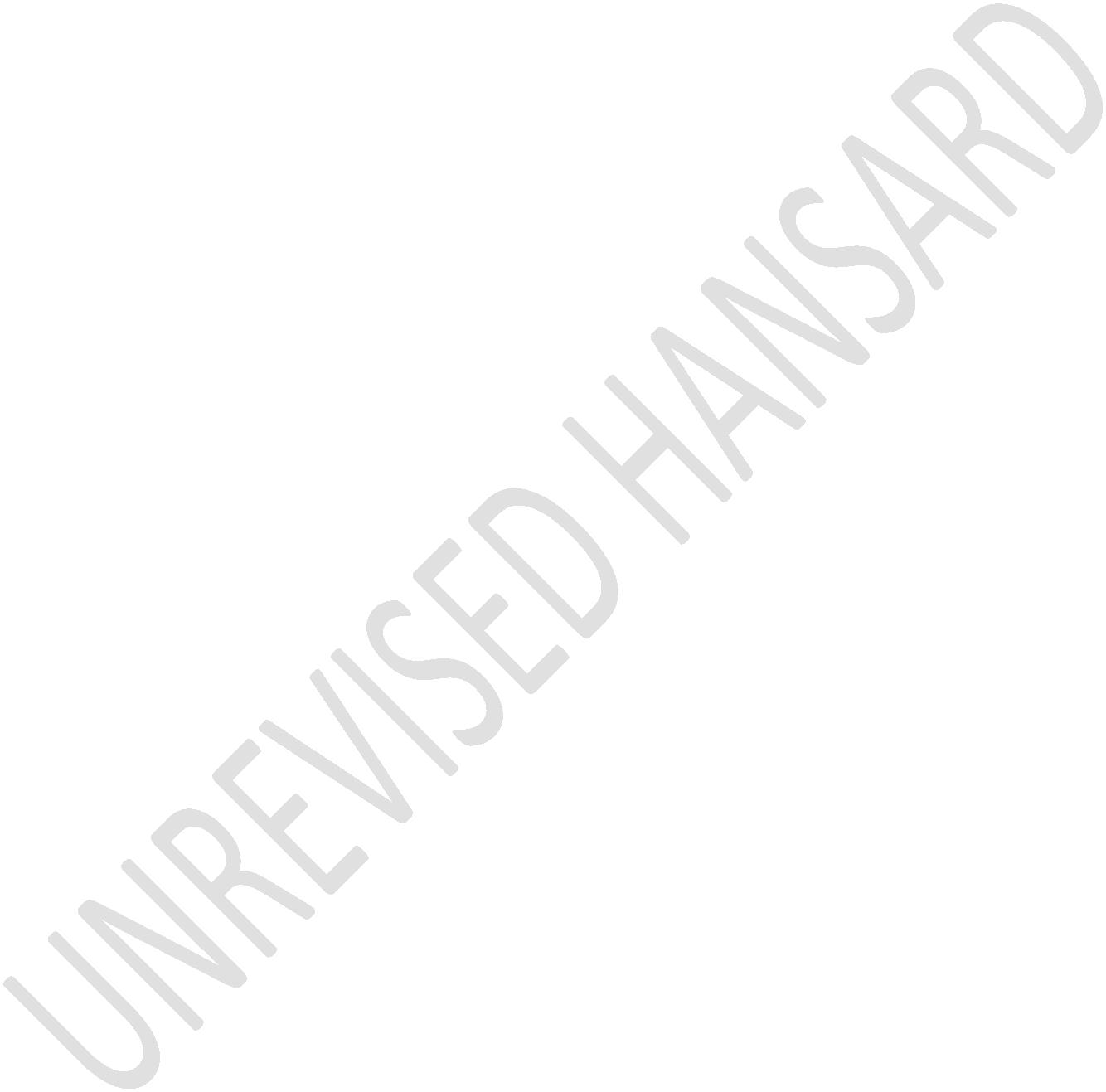 